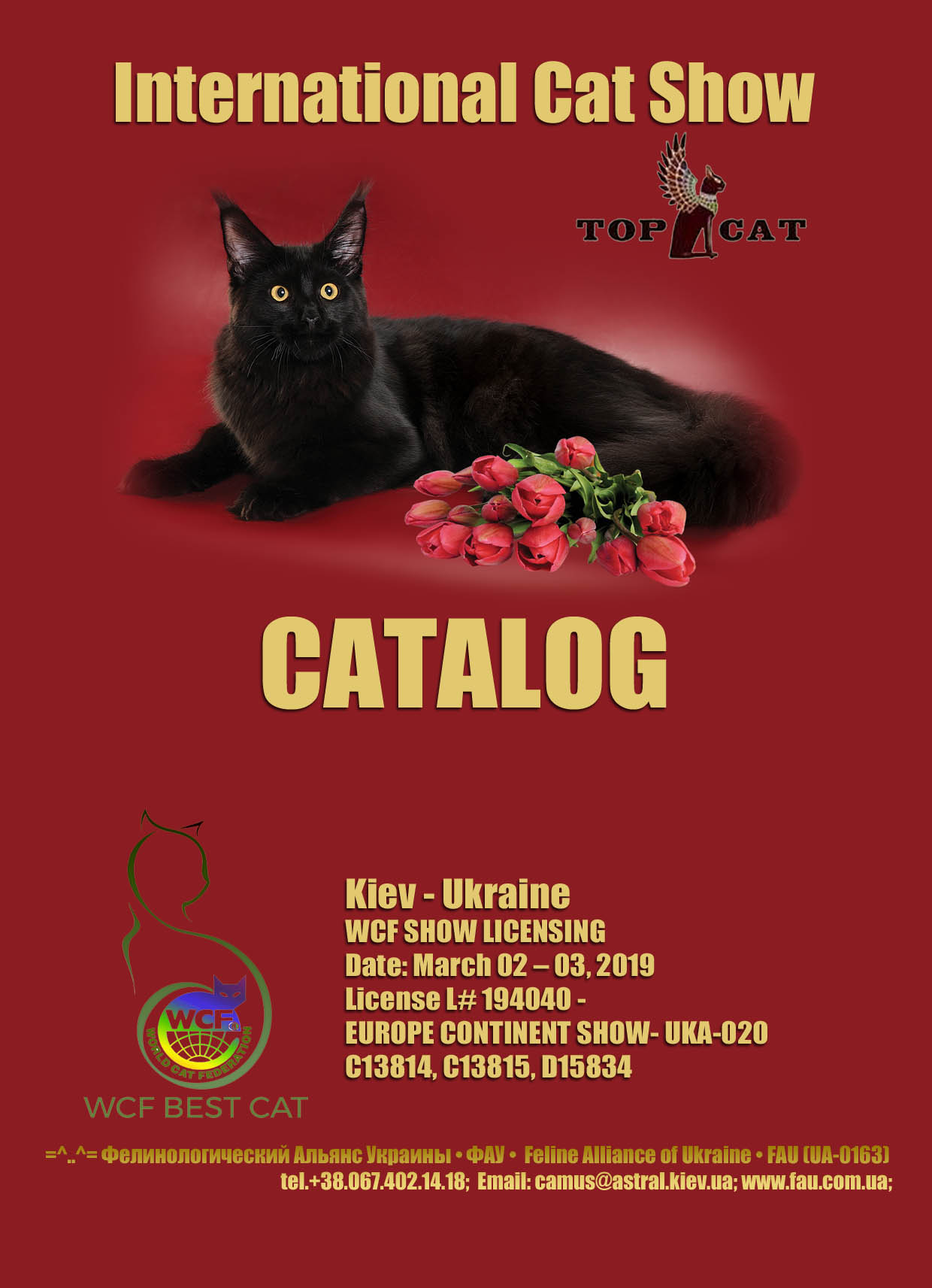 WCF – Show licensing management – Germany * * WCF - 30 YEARS OF GREAT SHOWS IN ALL 6 CONTINENTS!!!*  Kiev - Ukraine WCF SHOW LICENSING Date: March 02 – 03, 2019 Issue 4: Gelsenkirchen, 2019-01-10, Issue 3: Gelsenkirchen, 2018-12-08 Issue 2: Gelsenkirchen, 2018-11-03, Issue 1: Gelsenkirchen, 2018-06-08 1st application: 2018-06-04 License L# 194040 - EUROPE CONTINENT SHOW- UKA-020 C13814, C13815, D15834 On Sunday double judgement with permission to: Felinologicheskij Alians Ukrainy FAU (FAU) Att.: Alexandr Melnikov Dear President(s), this license is to give you the right to hold the show listed below once it is licensed under WCF Show Rules and regulations. No other rings, for whatever purpose, are allowed in WCF shows, only WCF-rings. See approved rules for that purpose. Responsible club: FAU (UA-0163) WCF-Ring(s) Adult & Kitten/Junior Breed Shows: PER-EXO, BRI, SFS, SFS71, SPH, MCO,BEN, DRX Judges: Tomas Balchiunas, Lithuania (AB, WCF) Tatyana Tarasenko, Belarus (AB, WCF) Krysztof Wycichowski, Poland (AB, WCF) Marina Zhuravleva, Russia (AB, WCF) Note: It is not allowed to add any judge, not listed in this license, and no other judge, for whatever purpose, is allowed to judge on this exhibition. Monobreed rings are generally not permitted, any wins will not be recognized. You may organize special breed shows (at least 15 cats). These special breed shows are not permitted to be called "ring" or to be performed as ring. The only rings, which you are permitted to perform, are the 3 WCF-rings as defined in the Show Rules. All other rings need the permission of the office. You can make a separate Best in Show for specific breeds, which must be made according to the rules for the BIS. The winners of the BIS for the 5 categories and the winners of the BIS of special breed shows are allowed to participate in the Best of Best. A cat can only participate in one BIS per show. Please remember to place on stage a large WCF symbol and print this license on one of the first pages of the show catalogue. Only exhibitions with licenses printed in the show catalogues prove they are really licensed and valid for WCF awards. ALL SHOWS MUST BE LICENSED and licenses must be printed in the show catalogues. Each show catalogue must include a page for the WCF, including the names and addresses of the actual Board-members. In all World and International Shows with foreign judges or exhibitors, all announcements and cat calls during the show and Best in Show ceremonies, MUST BE made also in English, not only in the native language of the country. In WCF exhibitions cats cannot be judged more than once per day even in combined exhibitions with two or more WCF-clubs, under penalty of rules. An electronically copy of this show catalogue and all results must be sent to the Chairman of the Show commission to the mail address show.results@wcf-online.de, latest 10 days after the date of exhibition. The club will face disciplinary actions, and at least a fine of Euro 200.- will apply if the club does not comply with these resolutions. In addition, we want to remind you of the following important points: International shows can only be recognized, if an amount of minimum 80 cats are registered in the catalogue on each showday. A change of the place or the date requires new license numbers. If you need to invite other judges please send the amended show-application at least 6 weeks before the date of the exhibition. If you have to cancel the exhibition it is necessary to inform the license manager before the planned date. This license will become invalid with suspension or expulsion of the requesting club. Likewise, it loses its validity for non prolongation of patronage. There is no claim for reimbursement of the license fees. All WCF clubs are welcome to participate in the Best Cat of WCF. All questions about participating please send to support@wcfbestcat.com We from the Board wish you all the best for this upcoming show. Best regards WCF show licensing management Gisela Danisch *According to § 28 and § 29 BDSG (Federal Data Protection Act) passing on of all WCF exhibition data including show results to third parties for non-WCF purposes is prohibited. WCF is a registered trademark of World Cat Federation. Its use by non-members will result in prosecution.The Board The Board of WCF consists of the president, the secretary general and the treasurer. The Extended Board consists of the two vice-presidents. The WCF has various Commissions. Executive committee: The Board President Anneliese Hackmann Geisbergstr. 2 D-45139 Essen, Germany phone: +49-(0)-201-555 724; fax: +49-(0)-201-552 74;email: wcf@wcf-online.deSecretary General Tatjana CernovaHapsalas 15-31 LV-1005 Riga, Latvia mobile: +371-291 234 30; email: wcf.secretarygeneral@inbox.lv ; email: secretary.general@wcf-online.deTreasurer (Appointed by the Board) Alexandru Elian013753 Bukarest, Romania;phone: +40-744-60 60 57; email: treasurer@wcf-online.deExtended Board1st Vice-president Anna Rudakovaul. Moskovskaya, 13a ,440031 Penza ,Russlandphone: +7 8412 66 0130; mobile: +7 902 352 7153;email: 1.vice-president@wcf-online.de2nd Vice-president (Appointed by the Board) Dr. Johan H. Lamprecht7550 Durbanville, South Africaphone: +27-21-976 99 65; email:.2.vice-president@wcf-online.deAssistant to the President Anne StruveSeminars . Contact for interested clubs/new admissions (only non-Russian-speaking countries) Languages: DE, EN, ES . email: wcf.anne.struve@gmail.com Assistant to the Secretary General Pavel RudovLanguages: EN, RU. email: solitomagis@gmail.comChair persons of the CommissionsDisciplinary commission Dr. Paolo Veneziani (Appointed by the Board) Via Aeroporto 21/1 , 38121 Trento, Italyphone:+39-340-652 02 81; email: wcf.disciplinary.commission@gmail.comShow commission Aija Nuke (Appointed by the Board) Neretas 2-29 , LV-1004 Rigaphone: +371-2-940 74 04; email: aija.nuke@inbox.lv Standard and Judges commission Yanina Melnikova (Appointed by the Board)14 Masherova Avenue, Apt.52 , 220005 Minsk, Belarusphone: +375-172-88 69 36; mobile::+375-296-286 936; email: judgescomwcf@gmail.com Licenses for exhibitionsLicenses for exhibitions for Russia, Kazakhstan, Kyrgyzstan, Azerbaijan Marina KhodusovaNovosibirsk / Russla; mobile: +7-913-954 18 12; email: wcf.show.license@gmail.comLicenses for exhibitions for all other countries Gisela DanischGermany; email: WCF@gmx-topmail.deCattery registrations Doris ReiterEssen/Germany ; email: wcfgermany@aol.com Certified pedigrees, Email: pedigrees@wcf-online.deEmail show results, show.results@wcf-online.dePermissions, Worldshows, website and other matters WCF Office, Essen/Germany email: wcfev@aol.com; Jointshows, Email: mrscernova@inbox.lvAuditors Tanja Krause, D-45139 Essen, Germany,email: wcf@wcf-online.deNicole Schäfer, D-45136 Essen , Germany– Show classes of the WCFClass 1: World Champion – Prize of Honour - P.H. In this class cats compete for the title „Best Variety“ and/or „Best in Show”. They may receive the Prize of Honour.Class 2: World Premior – Prize of Honour - P.H. In this class cats compete for the title „Best Variety Alter“ and/or „Best in Show Alter”. They may receive the Prize ofClass 3: GR. European Champion resp. GR. Continental Champion (GR. = Grand) - CACM In this class cats compete for the title „World Champion“. They must receive CACM in 3 international exhibitions of the WCF in 3 different countries from 3 different judges, where one country must be in another continent. They must receive 98 points according to the standard. Cats are separated by breed, colour and sex. They compete also for the title “Best Variety” and/or „Best in Show“.Class 4: GR. European Premior resp. GR. Continental Premior (GR. = Grand) - CAPM In this class cats compete for the title „World Premior“. They must receive CAPM in 3 international exhibitions of the WCF in 3 different countries from 3 different judges, where one country must be in another continent. They must receive 98 points according to the standard. Cats are separated by breed, colour and sex. They compete also for the title “Best Variety Alter” and/or „Best in Show Alter“.Class 5: European Champion resp. Continental Champion - GCACE In this class cats compete for the title „GR. European Champion“ resp. „GR: Continental Champion“. GR. = Grand They must receive GCACE in 3 international exhibitions of the WCF in 3 different countries from 3 different judges. They must receive 97 points according to the standard. Cats are separated by breed, colour and sex. They compete also for the title „Best Variety“ and/or „Best in Show“.Class 6: European Premior resp. Continental Premior - GCAPE In this class cats compete for the title „GR. European Premior“ resp. „GR: Continental Premior“. GR. = Grand They must receive GCAPE in 3 international exhibitions of the WCF in 3 different countries from 3 different judges. They must receive 97 points according to the standard. Cats are separated by breed, colour and sex. They compete also for the title „Best Variety Alter“ and/or „Best in Show Alter“.Class 7: Grand International Champion - CACE In this class cats compete for the title „European Champion“ resp. „Continental Champion“. They must receive CACE in 3 international exhibitions of the WCF in 3 different countries from 3 different judges. They must receive 97 points according to the standard. Cats are separated by breed, colour and sex. They compete also for the title „Best Variety“ and/or „Best in Show“.Class 8: Grand International Premior - CAPE In this class cats compete for the title „European Premior“ resp. „Continental Premior“. They must receive CAPE in 3 international exhibitions of the WCF in 3 different countries from 3 different judges. They must receive 97 points according to the standard. Cats are separated by breed, colour and sex. They compete also for the title „Best Variety Alter“ and/or „Best in Show Alter“.Class 9: International Champion - CAGCIB In this class cats compete for the title „Grand International Champion“. They must receive CAGCIB in 3 international exhibitions of the WCF in 2 different countries from 3 different judges. They must receive 97 points according to the standard. Cats are separated by breed, colour and sex. They compete also for the title „Best Variety“ and/or „Best in Show“.Class 10: International Premior - CAGPIB In this class cats compete for the title „Grand International Premior“. They must receive CAGPIB in 3 international exhibitions of the WCF in 2 different countries from 3 different judges. They must receive 97 points according to the standard. Cats are separated by breed, colour and sex. They compete also for the title „Best Variety Alter“ and/or „Best in Show Alter“.Class 11: Champion -CACIB In this class cats compete for the title „International Champion“. They must receive CACIB in 3 international exhibitions of the WCF in 2 different countries from 3 different judges. They must receive 95 points according to the standard. Cats are separated bybreed, colour and sex. They compete also for the title „Best Variety“ and/or „Best in Show“.Class 12: Premior - CAPIB In this class cats compete for the title „International Premior“. They must receive CAPIB in 3 international exhibitions of the WCF in 2 different countries from 3 different judges. They must receive 95 points according to the standard. Cats are separated by breed, colour and sex. They compete also for the title „Best Variety Alter“ and/or „Best in Show Alter“.Class 13: Open class, starting with 10 months - CAC In this class cats compete for the title „Champion“. They must receive CAC in 3 international or national exhibitions of the WCF from 3 different judges. They must receive 93 points according to the standard. Cats are separated by breed, colour and sex. They compete also for the title „Best Variety“ and/or „Best in Show“.Class 14: Alter class, starting with 10 months - CAP In this class cats compete for the title „Premior“. They must receive CAP in 3 international or national exhibitions of the WCF from 3 different judges. They must receive 93 points according to the standard. Cats are separated by breed, colour and sex. They compete also for the title „Best Variety Alter“ and/or „Best in Show Alter“.Class 15: Kittens, 6 – 10 months – CACJ Cats exhibited in this class may not be younger than 6 months on the first day of the exhibition and not older than 10 months and must be registered in the LO or RIEX register of a recognized club. In this class cats compete for the title „Junior Champion“. They must receive CACJ in 3 international or national exhibitions of the WCF from 3 different judges. They must receive 90 points according to the standard . Cats are separated by breed, colour and sex. They are ranked and compete also for the title „Best Variety Kitten 6 – 10 months“ (or “Best Variety Adult, if applicable) and/or „Best in Show Kitten 6 – 10 months“.Class 15a: Neutered kittens, 6 – 10 months – CAPJ Cats exhibited in this class may not be younger than 6 months on the first day of the exhibition and not older than 10 months and must be registered in the LO or RIEX register of a recognized club. In this class cats compete for the title „Junior Premior“. They must receive CAP in 3 international or national exhibitions of the WCF from 3 different judges with at least 90 points according to the standard .The cats are separated by breed, colour and sex. They are ranked and compete also for the title „Best Variety Kitten Neuter 6 10 months“ (or “Best Variety Adult/Neuter, if applicable) and/or „Best in Show Kitten Neuter 6 – 10 months“. Junior neuters can participate in an own Best in Show or in the Best in Show for neuters, this can be decided by the organizing clubClass 16: Kittens, 3 – 6 months – CACP Cats exhibited in this class may not be younger than 3 months on the first day of the exhibition and not older than 10 months and must be registered in the LO or RIEX register of a recognized club. In this class cats compete for the title „Kitten Champion“. They must receive CACP in 3 international or national exhibitions of the WCF from 3 different judges. They must receive 90 points according to the standard . Cats are separated by breed, colour and sex. They are ranked and compete also for the title „Best Variety Kitten 3 – 6 months“(or “Best Variety Adult, if applicable) and/or „Best in Show Kitten 3 – 6 months“.Class 16a: Neutered kittens, 3 – 6 months – CAPP Cats exhibited in this class may not be younger than 3 months on the first day of the exhibition and not older than 6 months and must be registered in the LO or RIEX register of a recognized club. In this class cats compete for the title „Kitten Premior“. They must receive CAPP in 3 international or national exhibitions of the WCF from 3 different judges. They must receive 90 points according to the standard. The cats are separated by breed, colour and sex. They are ranked and compete also for the title „Best Variety Kitten Neuter 3 6 months“ (or “Best Variety Adult/Neuter, if applicable) and/or „Best in Show Kitten Neuter 3 months“. Kitten neuters can participate in an own Best in Show or in the Best in Show for neuters, this can be decided by the organizing club.Class 17: Novice class The clubs are allowed to evaluate cats for the novice class. A novice may be exhibited only starting with an age of 6 months in his own organization supervised by the national breeding committee. The judge must be informed about the reason, why the cat isexhibited in this class. A cat may only be exhibited once in the Novice class. The signatures of two judges are required.Class 18: Colour determination class (Determination class) Kittens starting with an age of 3 months may be exhibited to determine their colour. They may receive a qualification without a classification.Class 19: Household pets In this class altered cats, which do not correspond to a recognized breed according to their phenotype, may be exhibited. They are ranked and may be nominated for “Best Household Pet of the Show”.Class 20: Litter class, 3 – 6 months A litter shall be judged according to the standard of the corresponding breed and according to its development. The more excellent traits are in the litter, the better the litter. Cats exhibited in this class may not be younger than 3 months on the first day of the show and not older than 6 months. They may be also nominated for “Best in Show Litter”.Class 21: Veteran class In this class only pedigreed cats older than 8 years may be exhibited. They receive the qualification “Excellent”. They may not receive less than 95 points. Cats are separated by breed, colour and sex. They compete also for the title „Best Variety Veteran“ and/or „Best in Show Veteran“.Class 22a: Provisionally recognized breeds In this class all provisionally recognized breeds, with recognized colour, with provisionally recognized colour and with not recognized colour are exhibited. They may receive the qualification “Excellent” and are ranked, but do not receive any title certificate. Cats are separated by breed, colour and sex. They compete also for the title „Best Variety provisionally recognized breed“ and/or „Best in Show provisionally recognized breed“.Class 22b: Provisionally recognized colours to recognized breeds In this class all provisionally recognized colours for recognized breeds are exhibited. They may receive the qualification “Excellent” andare ranked, but do not receive any title certificate. Cats are separated by breed, colour and sex. They compete also for the title „Best Variety provisionally recognized colour“, but do not participate in the Best in Show.Class 23: Breeds in the recognition process In this class all breeds and colo r variations are exhibited that are still in the process of recognition. They can receive an “Excellent” and are placed, but will not receive title certificate. The cats are classified separately according to breed, colour and gender. They do not compete for the Best in Show.Class 24: Out of competition Class for all cats which are exhibited out of competitionOrganization of the WCF-RingIn all exhibitions of the WCF traditional judging and WCF Rings may be organized simultaneously: A Ring for adult cats, one for alters and one ring for kittens 3-10 months. All cats in the show, who compete with each other, may participate in a WCF-Ring.That is, every cat present at the show has the right to compete in the WCF rings.Here are more detailed explanations.Cats entitled to participate in the Kitten Ring: Kittens and juniors from 3 to 10 months Kittens and juniors of unrecognized breeds Kittens and juniors of breeds in the process of recognition Neutered/spayed kittens and juniors from 3 to 10 months when a separate Alter ring is not possible. In case a separate Alter ring is held, this cat category can participate only in the Alter ring and lose the right to participate in the ring for kittens. So, neutered kittens and juniors have the right to participate only in one ring – either in the Kitten ring OR in the Alter ring if it is held at the show. Household pet (HHP) kittens and juniors from 3 to 10 months if they meet the requirements for HHP, that is, if they are neutered/spayed and a separate Alter ring is not possible at the show.Cats entitled to participate in the Adult Ring: Adult cats Veterans (except neutered/spayed cats if a separate Alter ring is held) Adult cats of unrecognized breeds Adult cats of breeds in the process of recognition Household pets (HHP) when only an Adult Ring can be organized (if 4 neutered/spayed cats are not present for the Alter ring) Altered cats of 10 months and older when only the Adult Ring can be organized (if 4 neutered/spayed cats are not present for the Alter ring).Cats entitled to participate in the Alter Ring: Neutered/spayed cats Adult household pets (HHP), because they must be neutered/spayed Neutered/spayed veterans Neutered/spayed kittens and juniors from 3 to 10 months Neutered/spayed cats of unrecognized breeds Neutered/spayed cats of breeds in the process of recognition.We have not had a clearly defined rule on the splitting of the rings, but there is a Rule for the Master-Ring where it is clearly indicated that a Master-Ring can be separated into 3 Master-Rings similar to WCF rings in case of a sufficient number of participants (into the Adult, Alter and Kitten rings).E.4.8 – Separated Master-RingsThe Master-Ring may be separated into 3 Master-Rings analogously to the WCF-Ring in case of a sufficient number of participants (adults, alters, kittens).There must not be less than 4 participants in each Master-Ring. Otherwise kittens, alters and adult cats will compete together in one Ring.If the WCF ring is similar to the Master-Ring, it means that 3 WCF rings with a minimum of 4 cats can be organized.The Adult RingThe Kitten RingThe Alter RingLikewise, by analogy, if there are not enough participants for 3 separate rings, kittens, juniors, alters and adult cats can compete together in one ring.By decision of the club-organizer of the exhibition, the choice of the best cats can be conducted by the experts collegially, by voting. I do not think it is advisable to choose top ten cats in this manner during conventional WCF rings, but for especially important rings, such as Double Master and Triple Master-Rings, the best cats can be selected by voting of all the AB judges present or those delegated by the club.E.3 – Ranking and number of participantsE.3.1 – Ranking of the 10 best participants at maximumAt least 4 cats have to participate in a Ring.Not more than the 10 best participants will be placed.Amount of participating cats Number of cats in the final4 25 or 6 37 or 8 49 or 10 511or 12 613 or 14 715 or 16 817 or 18 919 and more 10E.3.2 – Split of a WCF-RingIf the number of participants is less than 39 (inclusive), the Ring may not be split.If the number of participants is more than 39, the Ring may be split into two part-rings, but not less than 4 participants must be present in the second part-ring.If the WCF-Ring was split, only the first placed cat of each part-ring can participate in the Master-Ring.E.4.1 – Participation in the Master-RingCats, which received the 1st and 2nd place in WCF-Rings, are entitled to participate in the annual Master-Ring of the WCF. If a WCF-Ring was split according to E.3.2, only the winner (=1st place) of each part-ring may participate in the Master-Ring.Similar rules apply for Double and Triple Master-Rings.At several exhibitions the rules for Master, Double and Triple Master-Rings have been violated. Unfortunately, the clubs did not fulfill the following rule:E.4.4 – Presentation of the confirmation for the participation requiredIf cats want to participate in the Master-Ring of WCF, the owners of the cats have to present the original documents or the copies certified by the member-club of the WCF, which confirm the win in a WCF-Ring.The verification of the documents eliciting the right to participate in those competitions is the direct responsibility of the show organizers who have been authorized to conduct the Master, Double and Triple Master-Rings.Titles such as the Olympic Master, Iron Master, etc. do not give their owners the right to participate in the Master, Double and Triple Master-Rings.The highest title in the WCF now is the Diamond Master. The winning of the Diamond Master title somewhat differs from obtaining titles of the other Masters. Only the first placed cat can become the Diamond Master.E.7 - WCF-Diamond Master-RingE.7.1 –Participation in the Diamond Master-RingThe Diamond Master Ring may only be held once a year in the world. It is usually performed at the Olimpia show.Only if the organizer of the WCF Cat Olimpia waives the option, can this ring be held at another show. Only cats who have reached the title Triple Master, can enter this ring. At least 4 cats must be present for the ring. Only the first placed cat is given the title Diamond Master. The Diamond Master is the highest attainable Master title in the WCF.And now a few words about the newsletter that all the clubs have received along with congratulations from Mrs. Hackmann. With some explanations.Fun Shows have been enjoying growing popularity. During those Shows (please do not confuse them with mono-breed shows!) the placement can be made as in the WCF rings with 1, 2, 3, ....Fun Shows do not have to be assessed by judges alone. For non breed-specific Fun Shows, e.g. “The Most Beautiful Eye Color” or “The Thickest Paws”, even a breeder or a student judge can perform the rating and placement. For breed-specific Fun Shows, e.g. “The Best Forest Cat” or “The Best White Cat”, the judge must lead the Fun Show and make the placement. Due to the changes in hair categories, an editorial change has been required for the category SOSH that was renamed to SIA/ORI.Because of the introduction of the fifth category of "Hairless" (HL) for the Best in Show, some additions to the Rules on the Best in Show have had to be made.If at an exhibition the Hairless (HL) group consists of less than 15 cats and thus cannot be presented as a separate group at the Best in Show, then the HL and SIA/ORI groups must be summed up to achieve the required amount of 15 cats for a separate group at the Best in Show. In case both groups together do not reach the number of 15 cats, they join the Shorthair group.And please do not forget that clubs can single out a breed as a separate group for the Best in Show, if the number of cats in this breed is over 15 and, after this allotment, there are at least 15 cats still left in the group.	Longhair group	PER	•	PersianPER  d 22 Red classic tabby	Class	 (R)	Female	1	NATA-LI*UA ARABESKA	рожд.	12.11.2018	K01.1741.SPH.1.2019Sire:	Int.Ch.Helens Nimbus of Kolombina	EXO d 22 03Dam:	Ch.NATA-LI*UA Letiziya	EXO d 22Breeder:	Kudlay EllaOwner:	Kudlay Ella  Тел.: +38.093-927-07-65.   Nata-li*UA	 FAU	Class	 (R)	Male	2	J-KEEN*DOM VESTA	рожд.	27.08.2018	-Sire:	NATA-LI*UA Dareos Red San	 Dam:	Sofia Sun	 Breeder:	Shostak LyudmilaOwner:	Shostak Lyudmila  Тел.: +380504571158.   DOM VESTA	FPTs "Baffi"	Class	 (R)	Male	3	JORJE-SUN*DOM VESTA	рожд.	28.08.2018	-Sire:	NATA-LI*UA Dareos Red San	 Dam:	Sofia Sun	 Breeder:	Shostak LyudmilaOwner:	Shostak Lyudmila  Тел.: +380504571158.   DOM VESTA	FPTs "Baffi"	Class	 (R)	Male	4	Natali Arslan of Belroso Belo	рожд.	29.07.2015	UA.FAU.-01-96706-16Sire:	Int.Ch.Natali Stels	EXO d 21 33Dam:	Ch.Queen Night Bada	EXO d 22Breeder:	Kudlay EllaOwner:	Radko Yulia  Тел.: +380677532450.   BELROSO JULIA	FAUPER  es 09 Cream smoke/white	Class	 (R)	Male	5	Victorina Xenon	рожд.	17.07.2018	ICFA 11001112-47203Sire:	Eur.Ch.Victorina Globus	EXO n 22Dam:	Ch.Juliya Santa Samanta	PER f 03Breeder:	Sadluk NadezhdaOwner:	Sadliuk Nadezhda  Тел.: 0632355625.   Victorina	RolandusPER  n 22 Black classic tabby	Class	 (R)	Male	6	GRAFIT* DOM VESTA	рожд.	25.04.2018	-Sire:	Nata-LI*UA Dareos Red Sun	 Dam:	MARGOSHA	 Breeder:	Shostak LyudmilaOwner:	Shostak Lyudmila  Тел.: +380504571158.   DOM VESTA	FPTs "Baffi"PER  ns 11 64 Black silver shaded/green eyed	Class	Kitten-Champion (CACP/CACP/CACP)	Male	7	Victorina Angel	рожд.	20.11.2018	10073020-47884Sire:	Eur.Ch.Victorina Oskar	PER ns 11 64Dam:	Victorina Zabava	PER ns 11 64Breeder:	Sadluk NadezhdaOwner:	Sadliuk Nadezhda  Тел.: 0632355625.   Victorina	RolandusPER  w 62 White/golden eyed	Class	Open (CAC/CAC/CAC)	Male	8	Eye on Fashion Armani Jewel of Arine	рожд.	09.05.2015	IT ANFILO 142027Sire:	Ch.Eye on Fashion Ubi	PER n 21 33Dam:	Ch.Spellgarden Uva Fragola	PER w 62Breeder:	Cara Domiani MaricaOwner:	Rubezhniak Iryna  Тел.: 0504693669.   Arine	Rolandus	Class	 (R)	Female	9	Arine JASEFINA	рожд.	11.07.2018	ICFA 10100003-47026Sire:	Ch.Eye on Fashoin Armani Jewel	PER w 62Dam:	Ch.Arine Glory Silver Toy	EXO ns 22Breeder:	Rubezhniak IrynaOwner:	Rubezhniak Iryna  Тел.: 0504693669.   Arine	Rolandus	SFL	•	Highland FoldSFL  d 02 Red harlequin	Class	Junior-Champion (CACJ/CACJ/CACJ)	Male	10	Good Mood Woody	рожд.	10.05.2018	-Sire:	Cadelonia Parnas	 Dam:	Evafold Laura	 Breeder:	Ponomarenko LyudmilaOwner:	Ponomarenko Lyudmila  Тел.: 380672186018.   Good Mood	PFTs Pan KotskijSFL  d 22 02 Red classic tabby harlequin	Class	 (R)	Female	11	MARBLE MAGIC GRETA	рожд.	14.11.2018	ICFA 70170111-48086Sire:	Gr.Int.Ch.DESHENUR MAKSIMUS DOBBY BOY	SFL w 62Dam:	Ch.MARBLE MAGIC HOLLY	SFS71 h 22 03Breeder:	Demchuk LidiaOwner:	Demchuk Lidia  Тел.: +38.067-798-64-47.   Marble Magic	RUISFL  d 22 03 Red classic tabby/white	Class	 (R)	Female	12	MARBLE MAGIC GABRIELLA	рожд.	14.11.2018	ICFA 70110111-48085Sire:	Gr.Int.Ch.DESHENUR MAKSIMUS DOBBY BOY	SFL w 62Dam:	Ch.MARBLE MAGIC HOLLY	SFS71 h 22 03Breeder:	Demchuk LidiaOwner:	Demchuk Lidia  Тел.: +38.067-798-64-47.   Marble Magic	RUISFL  e 21 02 Cream tabby harlequin	Class	 (R)	Neuter	13	Ramyata Carapuz	рожд.	22.03.2018	-Sire:	Int.Ch.Good Mood Zapal	SFL e 21 02Dam:	Ch.Qwuinsy Furry Friends*UA	SFL71 g 24 03Breeder:	Korovina GalinaOwner:	Korovina Galina  Тел.: +38.095-508-88-88.   Ramyata	Cheshire CatSFL  e 22 03 Cream classic tabby/white	Class	 (R)	Male	14	Good Mood Xristian	рожд.	15.06.2018	-Sire:	Kindlycat`s Relax	SFL n 22 02Dam:	Kindlycat`s Jemka	SFL71 f 22 03Breeder/Owner:	Ponomarenko Lyudmila  Тел.: 380672186018.   Good Mood	PFTs Pan Kotskij	Class	Kitten-Champion (CACP/CACP/)	Male	15	Viakvarelle Gucci	рожд.	09.09.2018	ua-0136-PKPK 997/2018/SFLSire:	Ch.Viakvarelle Fairyland Lord	SFS n 22 03Dam:	Ch.Viakvarelle Yashma	SFS71 d 21 02Breeder:	Zmiievska ViktoriiaOwner:	Zmiievska Viktoriia  Тел.: 0974327680.   ViAkvarelle	Пан КоцкийSFL  es 03 Cream smoke/white	Class	 (R)	Male	16	Good Mood Axy	рожд.	10.09.2018	-Sire:	Cadelonia Parnas	 Dam:	Good Mood Cassandra	 Breeder:	Ponomarenko LyudmilaOwner:	Ponomarenko Lyudmila  Тел.: 380672186018.   Good Mood	PFTs Pan KotskijSFL  f 09 Black tortoiseshell/white	Class	 (R)	Female	17	Belroso Belo Sola	рожд.	25.10.2018	ICFA 70100851-47421Sire:	Ch.Bonviva Evin of Belroso Belo	SFL e 22 03Dam:	Ch.Belroso Belo California	SFS71 f 03Breede/Owner:	Radko Yulia  Тел.: +380677532450.   BELROSO JULIA	FAUSFL  f 21 02 Black tortoiseshell harlequin	Class	Junior-Champion (CACJ/CACJ/CACJ)	Female	18	Good Mood X-Lady	рожд.	15.06.2018	-Sire:	W.Ch.Kindlycat`s Relax	 Dam:	Kindlycat`s Jemka	 Breeder:	Ponomarenko LyudmilaOwner:	Ponomarenko Lyudmila  Тел.: 380672186018.   Good Mood	PFTs Pan KotskijSFL  n 01 62 Black van/golden eyes	Class	 (R)	Male	19	Belroso Belo Samson	рожд.	25.10.2018	ICFA 70100220-47418Sire:	Ch.Bonviva Evin of Belroso Belo	SFL e 22 03Dam:	Ch.Belroso Belo California	SFS71 f 22 03Breeder/Owner:	Radko Yulia  Тел.: +380677532450.   BELROSO JULIA	FAUSFL  n 22 02 Black classic tabby harlequin	Class	Junior-Champion (CACJ/CACJ/-)	Female	20	Rich Star Ladushka	рожд.	03.08.2018	-Sire:	Ch.White Angel Olimp	SFL n 03Dam:	Ch.Rumin Saga Mio Mio	SFL71 f 24 03Breeder:	Ovcharenko MarinaOwner:	Ovcharenko Marina  Тел.: +380506893636.   RICH STAR	ПФЦ "Пан Коцький"SFL  n 22 03 Black classic tabby/white	Class	 (R)	Male	21	Picasso Beauty Glamour Dream	рожд.	22.08.2018	-Sire:	zadano	 Dam:	zadano	 Breeder/Owner:	Solomina Elena  Тел.: 380992244820.   	PFC Pan KotskijSFL  ns  03 Black smoke/white	Class	 (R)	Male	22	Good Mood Tom	рожд.	02.05.2018	-Sire:	Good Mood Xenon	 Dam:	Good Mood Olivia	 Breeder:	Ponomarenko LyudmilaOwner:	Ponomarenko Lyudmila  Тел.: 380672186018.   Good Mood	PFTs Pan Kotskij	SFL71	•	Highland StraightSFL71  b 22 02 Chocolate classic tabby harlequin	Class	Open (CAC/CAC/CAC)	Male	23	Chris Korse Topaz	рожд.	02.05.2018	-Sire:	Kindlycat`s Talisman	 Dam:	CHRIS KORSE JADE	 Breeder:	Grabovenko DianaOwner:	Grabovenko Diana  Тел.: +38.096-228-49-92.   Chris Korse	IRBISSFL71  d 02 Red harlequin	Class	 (R)	Male	24	Zoryana Ekler	рожд.	08.06.2018	ЗаданоSire:	Ch.Zoryana Bonifaciy	SFS n 21 02Dam:	Ch.Dall Dream Liebe Tier of Zoryana	SFL71 f 02Breeder/Owner:	Kustova Elena  Тел.: 0679234942, 0994680171.   «Zoryana»	Пан КоцькийSFL71  e 21 02 Cream tabby harlequin	Class	 (R)	Male	25	Ramyata Chicco	рожд.	22.03.2018	UA-0255/2895/18/SFL71Sire:	Int.Ch.Good Mood Zapal	SFL e 21 02Dam:	Ch.Qwuinsy Furry Friends*UA	SFL71 gs 24 Breeder/Owner:	Korovina Galina  Тел.: +38.095-508-88-88.   Ramyata	Cheshire CatSFL71  f 03 Black tortoiseshell/white	Class	 (R)	Female	26	MARBLE MAGIC GLORIA	рожд.	14.11.2018	ICFA 72100151-48088Sire:	Gr.Int.Ch.DESHENUR MAKSIMUS DOBBY BOY	SFL w 62Dam:	Ch.MARBLE MAGIC HOLLY	SFS71 h 22 03Breede/Owner:	Demchuk Lidia  Тел.: +38.067-798-64-47.   Marble Magic	RUI	Class	 (R)	Female	27	Zoryana Eva	рожд.	08.06.2018	ЗаданоSire:	Ch.Zoryana Bonifaciy	SFS n 21 02Dam:	Ch.Dall Dream Liebe Tier of Zoryana	SFL71 f 02Breeder:	Kustova ElenaOwner:	Kustova Elena  Тел.: 0679234942, 0994680171.   «Zoryana»	Пан КоцькийSFL71  f 25 09 Black ticked tabby tortoiseshell/white	Class	Grand International Champion (CACE/CACE/)	Female	28	WCF Pearl Master Home Favorit Yaskrava Zirka BY-BFC	рожд.	05.02.2018	-Sire:	Home Favorit Light Smile	 Dam:	Home Favorit Easy Take Your Love	 Breeder:	Luschinskiy AlexandrOwner:	Luschinskiy Alexandr  Тел.: +375296608141.   HOME 	LeLu4@yandex.ruSFL71  g 02 Blue tortoiseshell harlequin	Class	Open (CAC/CAC/CAC)	Female	29	Chris Korse Sabrina	рожд.	15.03.2018	-Sire:	Kindlycat`s Talisman	 Dam:	Ellie Foldberry	 Breeder:	Grabovenko DianaOwner:	Grabovenko Diana  Тел.: +38.096-228-49-92.   Chris Korse	IRBISSFL71  g 03 Blue tortoiseshell/white	Class	Junior-Champion (CACJ/CACJ/CACJ)	Female	30	Ramyata Diana	рожд.	07.06.2018	-Sire:	Int.Ch.Good Mood Zapal	 Dam:	Int.Ch.Maya Furry Friends	SFL71 f 03Breeder:	Korovina GalinaOwner:	Korovina Galina  Тел.: +38.095-508-88-88.   Ramyata	Cheshire CatSFL71  h 22 03 Chocolate classic tabby tortoiseshell/white	Class	Open (CAC/CAC/CAC)	Female	31	Chris KorseTiara	рожд.	02.05.2018	-Sire:	Kindlycat`s Talisman	 Dam:	CHRIS KORSE JADE	 Breeder:	Grabovenko DianaOwner:	Grabovenko Diana  Тел.: +38.096-228-49-92.   Chris Korse	IRBISSFL71  n 22 02 Black classic tabby harlequin	Class	Junior-Champion (CACJ/CACJ/CACJ)	Female	32	Zoryana Elektra	рожд.	08.06.2018	1739/2018Sire:	Ch.Zoryana Bonifaciy	SFS n 21 02Dam:	Ch.Dall Dream Liebe Tier of Zoryana	SFL71 f 02Breeder:	Kustova ElenaOwner:	Kustova Elena  Тел.: 0679234942, 0994680171.   «Zoryana»	Пан КоцькийSFL71  w White	Class	 (R)	Male	33	Perseus Beauty Glamour Dream	рожд.	28.08.2018	-Sire:	zadano	 Dam:	zadano	 Breeder/Owner:	Solomina Elena  Тел.: 380992244820.   	PFC Pan KotskijSFL71  w 62 White/golden eyed	Class	Open (CAC/CAC/CAC)	Female	34	Chris Korse Rachael	рожд.	03.03.2018	-Sire:	Davidoff`s*UA Esson	 Dam:	Kindlycat`s Zvezda	 Breeder:	Grabovenko DianaOwner:	Grabovenko Diana  Тел.: +38.096-228-49-92.   Chris Korse	IRBIS	Semi longhair group	KBL	•	Kurilian Bobtail LonghairKBL  n 22 Black classic tabby	Class	Open (CAC/CACIB/CACIB)	Female	35	Vasilevs Emily	рожд.	21.02.2018	UA-0136-PKPK-869/2017/KBLSire:	Int.Ch.Hummer CotaBobLynx	KBL a 22 03Dam:	Ch.Amura Forest Queen	KBS n 22Breeder:	Kalnychenko NataliyaOwner:	Kalnychenko Nataliya  Тел.: 0669727732.   Vasilevs	Pan Kotskiy WCF	MCO	•	Maine CoonMCO  - -	Class	 (R)	-	36	Murlyka Е Litter	рожд.	01.12.2018	-Sire:	RO*Handy Mattchew David McConaugehy	 Dam:	Amelie Slavovich	 Breeder:	Sicheva IrinaOwner:	Sicheva Irina  Тел.: 380970803233.   	KLK "Irbis"MCO   ds Red smoke	Class	Junior-Champion (CACJ/CACJ/)	Male	37	Nordic Long Tail	рожд.	14.05.2018	-Sire:	Jedi Long Tail	 Dam:	Iris Cool`s Latisha	 Breeder:	Balukova ElenaOwner:	Balukova Elena  Тел.: 380676351404.   Long Tail	DRPFС AliсeMCO  a Blue	Class	Kitten-Champion (CACP/CACP/)	Male	38	UA*Arine Diesel	рожд.	18.09.2018	-Sire:	Gr.Int.Ch.Stallers Shaman	 Dam:	Cybercoon Willow Smith	 Breeder:	Kovalenko IrinaOwner:	Kovalenko Irina  Тел.: +38.067-431-01-75.   Arine	KETMCO  a 22 Blue classic tabby	Class	 (R)	Male	39	UA*WINNER`S HOME Liter R	рожд.	30.11.2018	Нет номераSire:	Int.Ch.MAINEFILD`S PURPLE RAIN	MCO dsDam:	GERDA FORCE OF LIFE *UA	MCO f 22 03Breeder:Owner:	Andrushchenko Tetiana  Тел.: +38.050-683-94-67.   WINNER’S 	FIFe	HOMEMCO  as 24 Blue silver spotted tabby	Class	 (R)	Male	40	UA*Arine X-Sharm	рожд.	01.05.2018	-Sire:	zadano	 Dam:	zadano	 Breeder:	Kovalenko IrinaOwner:	Kovalenko Irina  Тел.: +38.067-431-01-75.   Arine	KETMCO  d 22 Red classic tabby	Class	 (R)	Male	41	UA*Arine Fast & Furious	рожд.	27.11.2018	-Sire:	Elite Planet Q`Grand	 Dam:	Rori Golden Treasure*UA	 Breeder:	Kovalenko IrinaOwner:	Kovalenko Irina  Тел.: +38.067-431-01-75.   Arine	KET	Class	Kitten-Champion (CACP/CACP/CACP)	Female	42	KISS KOKO Paradise Garden *UA	рожд.	25.10.2018	UFO (UA) 01704 LOSire:	Gr.Int.Ch.Celentano TRI-D	MCO dDam:	Int.Ch.FELESGIANT PUMA	MCO fBreeder:	Sergiy MinenkoOwner:	Minenko Sergey  Тел.: +380.50-513-54-46.   Paradise Garden	UFOMCO  d 23 Red mackerel tabby	Class	 (R)	Male	43	Litter Sunny; Litter Simon	рожд.	15.09.2018	K01.1687.MCO.2.2018; Sire:	Int.Ch.Obi Ken Koon	MCO n 22Dam:	Bianka Simbalion	MCO f 23Breeder/Owner:	Chyrva Hanna  Тел.: 0999454158.   Reg.	FAUMCO  d 24 Red spotted tabby	Class	 (R)	Male	44	UA*Arine X-Simple The Beast	рожд.	01.05.2017	-Sire:	zadano	 Dam:	zadano	 Breeder/Owner:	Kovalenko Irina  Тел.: +38.067-431-01-75.   Arine	KETMCO  ds 22 Red silver classic tabby	Class	Open (CAC/CAC/CAC)	Female	45	Lilu MisSofi	рожд.	31.12.2017	WCF KR 3551-136-04-MCO-17Sire:	Ch.Baldinini ForestLynx	MCO d 22Dam:	Ch.Cleopatra ForestLynx	MCO fs 22Breeder:	Obzha LiliyaOwner:	Obzha Liliya  Тел.: 0661282690.   Liluvit	ЮнонаMCO  e Cream	Class	Kitten-Champion (CACP/CACP/CACP)	Male	46	KRIS KING Paradise Garden *UA	рожд.	25.10.2018	UFO (UA) 01705 LOSire:	Gr.Int.Ch.Celentano TRI-D	MCO dDam:	Int.Ch.FELESGIANT PUMA	MCO fBreeder:	Sergiy MinenkoOwner:	Minenko Sergey  Тел.: +380.50-513-54-46.   Paradise Garden	UFO	Class	Kitten-Champion (CACP/CACP/CACP)	Male	47	KRISTOFER KNIGHT Paradise Garden *UA	рожд.	25.10.2018	UFO (UA) 01706 LOSire:	Gr.Int.Ch.Celentano TRI-D	MCO dDam:	Int.Ch.FELESGIANT PUMA	MCO fBreeder:	Sergiy MinenkoOwner:	Minenko Sergey  Тел.: +380.50-513-54-46.   Paradise Garden	UFOMCO  e 22 Cream classic tabby	Class	Open (CAC/CACIB/CACIB)	Female	48	Forest Lynx Dezy of Benedicite	рожд.	27.01.2018	-Sire:	zadano	 Dam:	zadano	 Breeder:	Vedmid YuliyaOwner:	Parashuta Mariya  Тел.: 380972695995.   Black Faraon	RolandusMCO  e 23 03 Cream mackerel tabby/white	Class	International Champion (CAGCIB/CACE/CACE)	Male	49	Klondike Mon Amour Coon*UA	рожд.	18.11.2017	-Sire:	Big Kitty Baron	 Dam:	Galeeny Mon Amour Coon*UA	 Breeder:	Shapovalova LudmilaOwner:	Grishkov Denis  Тел.: 380976692702.   	KLK "Oskar"MCO  f Black tortoiseshell	Class	Open (CAC/CAC/CAC)	Female	50	HOT HILLARY Paradise Garden*UA	рожд.	19.02.2018	UFO (UA) 01651 LOSire:	Gr.Int.Ch.Belmicoon’s Full of Power	MCO nsDam:	Int.Ch.FELESGIANT PUMA	MCO fBreeder:	Sergiy MinenkoOwner:	Minenko Sergey  Тел.: +380.50-513-54-46.   Paradise Garden	UFOMCO  f 22 Black classic tabby tortoiseshell	Class	 (R)	Female	51	Abi of Dionysus*UA	рожд.	15.07.2018	-Sire:	zadano	 Dam:	zadano	 Breeder/Owner:	Grishkov Denis  Тел.: 380976692702.   	KLK "Oskar"	Class	 (R)	Female	52	WENDY BARTALAMEO*UA	рожд.	08.04.2018	KO1.1642.MCO.5.2018Sire:	Ch.KEY SUCCESS BARTALAMEO*UA	MCO d 22Dam:	Ch.HILARY BARTALAMEO*UA	MCO n 22Breeder:	Averina TatyanaOwner:	Averina Tatyana  Тел.: +38.067-408-50-21.   Bartalameo*UA	FAU	Class	Open (CAC/CAC/CAC)	Female	53	Bogdana	рожд.	04.04.2018	P-317-2018-125-00233358Sire:	Ch.C*Rafael	MCO w 62Dam:	Ch.Vivat Coon*UA Happy Mia	MCO g 22Breeder:	Arhipenko ElenaOwner:	Bogdan  Тел.: 0950869778.   White Fand	Regina	Class	Junior-Champion (CACJ/CACJ/CACJ)	Female	54	Aina of Dionysus*UA	рожд.	15.07.2018	-Sire:	zadano	 Dam:	zadano	 Breeder:	Grishkov DenisOwner:	Grishkov Denis  Тел.: 380976692702.   	KLK "Oskar"	Class	Kitten-Champion (CACP/CACP/CACP)	Female	55	SANTA SIMBALION	рожд.	15.09.2018	UA.FAU019869319Sire:	Int.Ch.OBI KEN KOON	MCO n 22Dam:	SIMBALION BIANKA	MCO f 23Breeder:	Chyrva HannaOwner:	Kyryliak Liubov  Тел.: 380989185408.   reg	regMCO  f 22 09 Black classic tabby tortoiseshell/white	Class	 (R)	Female	56	Angel Dykyi sharm*UA	рожд.	17.11.2018	-Sire:	Ch.Favourite Shadow Meadow*UA	 Dam:	Chersi Сoon Emotsiya	 Breeder:	Kornuh OksanaOwner:	Kornuh Oksana  Тел.: 380675417869.   Dykyi sharm UA	FPC Baffi MCO  f 23 Black mackerel tabby tortoiseshell	Class	Open (CAC/CAC/CAC)	Female	57	SIMBALION Bianka	рожд.	21.08.2017	UA.FAU•01•98370•18Sire:	TITAN LITO-SVIT*UA	MCO a 22Dam:	LINDA COTILLION*UA	MCO d 22Breeder:	Diculenko AnnaOwner:	Chyrva Hanna  Тел.: 0999454158.   Reg.	FAUClass	Open (CAC/CAC/CAC)	Female	58	SIMBALION DONNA	рожд.	13.03.2018	-Sire:	zadano	 Dam:	zadano	 Breeder:	Beldii AnatoliiOwner:	Beldii Anatolii  Тел.: 380509713901.   MCO  fs 21 Black silver tabby tortoiseshell	Class	 (R)	Female	59	Norka Long Tail	рожд.	14.05.2018	-Sire:	Jedi Long Tail	 Dam:	Iris Cool`s Latisha	 Breeder/Balukova Elena  Тел.: 380676351404.   Long Tail	DRPFС AliсeMCO  fs 22 Black silver classic tabby tortoiseshell	Class	Open (CAC/CAC/CAC)	Female	60	Velvet Constellation Peri	рожд.	16.03.2018	P-317-2019-43-00274992Sire:	Ch.Mazurka Narcisse	MCO dsDam:	Ch.Velvet Constellation Felika	MCO n 22Breeder:	kinev YuriyOwner:	Luchko Natalia  Тел.: +38.063-933-68-05.   YAROSVET	FAUMCO  fs 22 09 Black smoke classic tabby tortoiseshell/white	Class	Junior-Champion (CACJ/CACJ/CACJ)	Female	61	UA*WINNER`S HOME NARNIYA JADIS WITE WITCH	рожд.	12.07.2018	(UA)UFU LO 18027Sire:	UA*WINNER`S NOME DREAM SKY	MCO n 22 03Dam:	UA *WINNER`S HOME FELICIA	MCO ds 22Breeder:	Andrushchenko TetianaOwner:	Andrushchenko Tetiana  Тел.: +38.050-683-94-67.   WINNER’S HOME	FIFeMCO  n Black	Class	Champion (CACIB/CACIB/CACIB)	Male	62	GOLDENTOWNCOON GEORG	рожд.	27.12.2017	-Sire:	Mainelynx Quibbel	 Dam:	Mainelynx Koralina	 Breeder:	Buslakova NatalyaOwner:	Smirnova Inna  Тел.: 375291554525.   Lynx Tassel	Class	Open (CAC/CAC/CAC)	Female	63	King Coon`s Ambra of Black Faraon	рожд.	08.04.2018	-Sire:	King Family Renat	 Dam:	Gonsior Line	 Breeder:	Parashuta MariaOwner:	Parashuta Maria  Тел.: +38.097-269-59-95.   BLACK FARAON	FAUMCO  n 09 Black/white	Class	 (R)	Male	64	KAISER KNOWN Paradise Garden *UA	рожд.	25.10.2018	UFO (UA) 01707 LOSire:	Gr.Int.Ch.Celentano TRI-D	MCO dDam:	Int.Ch.FELESGIANT PUMA	MCO fBreeder:	Sergiy MinenkoOwner:	Minenko Sergey  Тел.: +380.50-513-54-46.   Paradise Garden	UFO	Class	Champion (CACIB/CACIB/)	Male	65	Merlin Long Tail	рожд.	09.03.2018	-Sire:	X-Hanter Airish Coon*RU	 Dam:	Barselona Long Tail	 Breeder:	Balukova ElenaOwner:	Balukova Elena  Тел.: 380676351404.   Long Tail	DRPFС AliсeMCO  n 22 Black classic tabby	Class	 (R)	Male	66	WILLI BARTALAMEO*UA	рожд.	08.04.2018	KO1.1642.MCO.3.2018Sire:	Ch.KEY SUCCESS BARTALAMEO*UA	MCO d 22Dam:	Ch.HILARY BARTALAMEO*UA	MCO n 22Breeder:	Averina TatyanaOwner:	Averina Tatyana  Тел.: +38.067-408-50-21.   Bartalameo*UA	FAU	Class	Open (CAC/CAC/CAC)	Female	67	Noblebigcats Emma	рожд.	22.03.2018	-Sire:	W.Ch.Gatos De Sueno Alex	 Dam:	Arlecun Roxy	 Breeder:	Lazarevich IrinaOwner:	Parashuta Mariya  Тел.: 380972695995.   Black Faraon	Rolandus	Class	Open (CAC/CAC/CAC)	Male	68	Balloo Liluvit	рожд.	25.03.2018	WCF UA-H-0131-0136-219-MCO-18Sire:	Ch.Forest Dream Darcy	MCO d 22Dam:	Ch.Cherry Dnipro Sich	MCO f 22 03Breeder:	Obzha LiliyaOwner:	Obzha Liliya  Тел.: 0661282690.   Liluvit	Юнона	Class	Open (CAC/CAC/CAC)	Male	69	Kavasaki	рожд.	01.11.2017	UA.FAU.01.98582.18Sire:	Ch.Mozart Mazurka	MCO es 24Dam:	Ch.Helga Yarosvet	MCO f 22Breeder:	Luchko NataliaOwner:	Valyukhova Hanna  Тел.: +380687610561.   Yrosvet	Пан КоцькийClass	Open (CAC/CAC/CAC)	Male	70	Washington Bartalameo*UA	рожд.	08.04.2018	KO1.1642.MCO.5.2018Sire:	Ch.KEY SUCCESS BARTALAMEO*UA	MCO d 22Dam:	Ch.HILARY BARTALAMEO*UA	MCO n 22Breeder:	Averina TatyanaOwner:	Averina Tatyana  Тел.: +38.067-408-50-21.   Bartalameo*UA	FAU	Class	Kitten-Champion (CACP/CACP/CACP)	Male	71	Yarosvet Brandon	рожд.	11.09.2018	K01.1696.MCO.2.2018Sire:	Int.Ch.Mazurka Mozart	MCO es 24 03Dam:	Ch.Helya Yarosvet	MCO fs 22Breeder:	Luchko NataliyaOwner:	Luchko Natalia  Тел.: +38.063-933-68-05.   YAROSVET	FAUMCO  n 22 03 Black classic tabby/white	Class	Champion (CACIB/CAGCIB/)	Male	72	Favourite Shadow Meadow UA	рожд.	02.10.2017	-Sire:	Dushes Shadow Meadow	 Dam:	Prada of Estrella Norte	 Breeder:	Mazurenko ViktorijaOwner:	Kornuh Oksana  Тел.: 380675417869.   Dykyi sharm UA	FPC Baffi MCO  n 22 09 Black classic tabby/white	Class	 (R)	Male	73	UA*Force of klife Jack Sparrow	рожд.	01.12.2017	(UA) UFU LO 17014Sire:	Ch.Ivan Lusi-Kiss*UA	MCO n 22 09Dam:	Ch.UA*Force of life Lada	MCO f 22Breeder:	Kochubeyi NataliOwner:	Kochubey  Тел.: 0975654851.   UA*Force of life	Royal feline	Class	 (R)	Male	74	UA*Force of klife Joker	рожд.	01.12.2017	(UA) UFU LO 17015Sire:	Ch.Ivan Lusi-Kiss*UA	MCO n 22 09Dam:	Ch.UA*Force of life Lada	MCO f 22Breeder:	Kochubeyi NataliOwner:	Kochybeyi Nataliy  Тел.: +38.097-565-48-51.   Force of life	Royal FelineMCO  n 23 Black mackerel tabby	Class	 (R)	Female	75	Arija Dykyi sharm UA	рожд.	17.11.2018	-Sire:	Favourite Shadow Meadow UA	 Dam:	Chersi Сoon Emotsiya	 Breeder:	Kornuh OksanaOwner:	Kornuh Oksana  Тел.: 380675417869.   Dykyi sharm UA	FPC Baffi MCO  n 23 03 Black mackerel tabby/white	Class	 (R)	Female	76	Agusha Dykyi sharm*UA	рожд.	17.11.2018	-Sire:	Favourite Shadow Meadow*UA	 Dam:	Chersi Сoon Emotsiya	 Breeder:	Kornuh OksanaOwner:	Kornuh Oksana  Тел.: 380675417869.   Dykyi sharm UA	FPC Baffi MCO  n 25 Black ticked tabby	Class	 (R)	Female	77	UA*Arine Bohemia	рожд.	25.08.2018	-Sire:	Agamennone Il Guardino	 Dam:	UA*Arine Germione	 Breeder:	Kovalenko IrinaOwner:	Kovalenko Irina  Тел.: +38.067-431-01-75.   Arine	KETMCO  ns Black smoke	Class	 (R)	Spay	78	Duffy Murlyka	рожд.	23.05.2018	-Sire:	RO*Handy Mattchew David McConaugehy	 Dam:	Amelie Slavovich	 Breeder:	Sicheva IrinaOwner:	Sicheva Irina  Тел.: 380970803233.   	KLK "Irbis"MCO  ns 22 09 Black silver classic tabby/white	Class	 (R)	Male	79	UA*Force of klife Kapitoshka	рожд.	01.11.2018	(UA) UFU LO 17 198Sire:	Ch.Ivan Lusi-Kiss*UA	MCO n 22 09Dam:	Ch.UA*Force of life Tinkerbell	MCO as 22 03Breeder:	Kochubeyi NataliOwner:	Kochubey  Тел.: 0975654851.   UA*Force of life	Royal felineMCO  w 62 White/golden eyed	Class	Junior-Champion (CACJ/CACJ/CACJ)	Male	80	Dreamcatcher*KZ Apache	рожд.	08.08.2018	-Sire:	Int.Ch.WCF Pearl Master Seimon Matisse Malkovich	 Dam:	JAKARTA BRIGHT FOREST SOUL*KZ	 Breeder:	Ahmedov Elhan AlmatiOwner:	Kovalenko Irina  Тел.: +38.067-431-01-75.   Arine	KETSIB	•	SiberianSIB  n 22 Black classic tabby	Class	Kitten-Champion (CACP/CACP/)	Male	81	Rassvet Siberian Sapphire	рожд.	29.11.2018	-Sire:	Norbert Siberian Sapphire	SIB Dam:	Avrora Siberian Sapphire	SIB Breeder:	Suleimanova IrinaOwner:	Korotov Georgii  Тел.: +79257443279.   	ROO FC "Felis" Moskva	Shorthair group	ABY	•	AbyssinianABY  a Blue	Class	 (R)	Male	82	Berberis Grey	рожд.	24.10.2018	-Sire:	RISET`S BENJAMIN H.RISET	 Dam:	Aisha Sweet Geishia Of Berberis	 Breeder:	Vashchenko NadezhdaOwner:	Vashchenko Nadezhda  Тел.: 380678864141.   ABY  n Black	Class	Champion (CACIB/CAGCIB/CAGCIB)	Male	83	Sunrise*UA Ivan Baranovskiy	рожд.	15.02.2017	REGSire:	Ch.CFA Aschi`s Four-Oh-Seven	ABY nDam:	Ch.CFA Sunrise*UA Konfetti Jana	ABY nBreeder:	Zaritskaya ElenaOwner:	Zaritskaya Elena  Тел.: +38.096-597-65-40.   “Sunrise”	FAU	Class	Open (CAC/CACIB/)	Female	84	Berberis Frida	рожд.	10.06.2017	-Sire:	zadano	 Dam:	zadano	 Breeder:	Vashchenko NadezhdaOwner:	Vashchenko Nadezhda  Тел.: 380678864141.   ABY  o aby Sorrel	Class	 (R)	Female	85	Berberis Fiona	рожд.	28.08.2018	-Sire:	Savage`ru Congo	 Dam:	Berberis Jamaica	 Breeder:	Vashchenko NadezhdaOwner:	Vashchenko Nadezhda  Тел.: 380678864141.   Class	Litter (Litter/Litter/-)	-	86	Litter K	рожд.	18.10.2018	regSire:	Ch.RISET`S BENJAMIN H. RISET	ABY o abyDam:	Ch.BITTE MIDLER RISET	ABY o abyBreeder:	IRINA DRJUMOVAOwner:	DRJUMOVA IRINA  Тел.: 0972216546.   RISET	IRBIS	BEN	•	BengalianBEN  n 24 Black spotted tabby	Class	 (R)	Female	87	Jasmine Fantasy Karamel	рожд.	30.11.2018	-Sire:	zadano	 Dam:	zadano	 Breeder:	Artemenko SvetlanaOwner:	Artemenko  Тел.: 0674540698.   Fantasy Karamel	KET	Class	 (R)	Female	88	Liza Golden Dragon	рожд.	13.09.2018	-Sire:	Kairos	 Dam:	Luxele`s Eva	 Breeder:	Steblyuk VitaOwner:	Steblyuk Vita  Тел.: 380660039670.   	FPK "Regina"	Class	 (R)	Male	89	Jador Fantasy Karamel	рожд.	30.11.2018	-Sire:	zadano	 Dam:	zadano	 Breeder:	Steblyuk VitaOwner:	Steblyuk Vita  Тел.: 380660039670.   	FPK "Regina"	Class	 (R)	Male	90	JOKER Fantasy Karamel	рожд.	30.11.2018	-Sire:	zadano	 Dam:	zadano	 Breeder:	Artemenko SvetlanaOwner:	Artemenko  Тел.: 0674540698.   Fantasy Karamel	KET	Class	 (R)	Male	91	Jupiter Fantasy Karamel	рожд.	30.11.2018	-Sire:	zadano	 Dam:	zadano	 Breeder:	Artemenko SvetlanaOwner:	Artemenko  Тел.: 0674540698.   Fantasy Karamel	KET	Class	 (R)	Male	92	Wild West Jaguar Jangle	рожд.	09.11.2018	-Sire:	zadano	 Dam:	zadano	 Breeder:	Kaminovskaya E. JAGUAR JANGLEOwner:	Kaminovskaya E.  Тел.: +38.099-053-64-85.   JAGUAR 	KLK Cheshire Cat	Class	Champion of Europe (CAGCE/CAGCE/)	Male	93	LORD LEPPARD JAGUAR JANGLE	рожд.	24.02.2017	UA-0255/2254/17/BENSire:	FIGHTER JAGUAR JANGLE	 BEN n 24Dam:	FAVORITBENGALS GUNS N ROSES	BEN n 24Breeder:	Kaminovskaya E. JAGUAR JANGLEOwner:	Kaminovskaya E.  Тел.: +38.099-053-64-85.   JAGUAR 	KLK Cheshire Cat	Class	Open (CAC/CACIB/CACIB)	Female	94	Luxele`s Eva	рожд.	05.10.2017	-Sire:	Manglar Luxor	 Dam:	Paradiseapple Elektra	 Breeder:	Goryainova ElenaOwner:	Steblyuk Vita  Тел.: 380660039670.   	FPK "Regina"	Class	Open (CAC/CAC/)	Female	95	Tori Jaguar Jangle	рожд.	04.03.2018	-Sire:	Magic Miracle Jaguar Jangle	 Dam:	Samba Jaguar Jangle	 Breeder:	Kaminovskaya E. JAGUAR JANGLEOwner:	Kaminovskaya E.  Тел.: +38.099-053-64-85.   JAGUAR 	KLK Cheshire Cat	Class	Junior-Champion (CACJ/CACJ/CACJ)	Female	96	Star Destiny Jaguar Jangle	рожд.	26.06.2018	-Sire:	Oasisbengals Defender Of Bengalocat	 Dam:	Gloria Space Jaguar Jangle	 Breeder:	Kaminovskaya E. JAGUAR JANGLEOwner:	Pinchuk Yuliya  Тел.: 380672491019.   LeoGrace	FAU	Class	Kitten-Champion (CACP/CACP/)	Female	97	WILD STAR JAGUAR JANGLE	рожд.	09.11.2018	-Sire:	LORD LEPPARD JAGUAR JANGLE	 Dam:	Midnight Fantasy Jaguar Jangle	 Breeder:	Kaminovskaya E. JAGUAR JANGLEOwner:	Kaminovskaya E.  Тел.: +38.099-053-64-85.   JAGUAR 	KLK Cheshire Cat	Class	Kitten-Champion (CACP/CACP/)	Male	98	MAGIC LEPPARD JAGUAR JANGLE	рожд.	19.11.2018	-Sire:	LORD LEPPARD JAGUAR JANGLE	 Dam:	Sunrise of Golden Grace	 Breeder:	Kaminovskaya E. JAGUAR JANGLEOwner:	Kaminovskaya E.  Тел.: +38.099-053-64-85.   JAGUAR 	KLK Cheshire Cat	BRI	•	British shorthairBRI  a Blue	Class	Open (CAC/CAC/CAC)	Female	99	IRISKA EDWARD`S HOUSE	рожд.	09.04.2018	-Sire:	W.Ch.Chester Edward`s House	 Dam:	Bonny Blossom	 Breeder:	Lyubarceva OksanaOwner:	Shostak Lyudmila  Тел.: +380504571158.   DOM VESTA	FPTs "Baffi"	Class	Open (CAC/CACIB/CACIB)	Male	100	Jasmine Terrae Filius	рожд.	30.03.2018	-Sire:	Rich Copper Own King	 Dam:	Love me of President West	 Breeder:	Semenii ElenaOwner:	Kucher Karina  Тел.: 380676811382.   	KLK "Irbis"	Class	Open (CAC/CAC/CAC)	Male	102	Mick Jagger Terrae Filius	рожд.	28.02.2018	UA-H-0091-00615-18-BRISire:	Ch.Rich Copper Own King	BRI aDam:	Ch.Nosey Flower Glosway	BRI aBreeder:	Semenii ElenaOwner:	Semenii Elena  Тел.: 0674674402.   Terrae Filius	IrbisBRI  ay 11 Blue golden shaded	Class	International Champion (CAGCIB/CACE/CACE)	Male	103	AfroDita`s Lambert	рожд.	16.07.2016	-Sire:	Hummer Emerald Flower	 Dam:	FI*Emeraldcharm X-Mas in June	 Breeder:	Maguilo L. MinskOwner:	Kurenchanina Elena  Тел.: 375293988055.   	FK "Yunion Kets" MinskBRI  ay 25 Blue silver ticked tabby	Class	Open (CAC/CAC/CAC)	Male	104	Martin Magic Look Big Baffy	рожд.	28.06.2017	KRFPC 2126-17/BRISire:	Int.Ch.ELITE GOLDEN LUCKY	BRI ny 25Dam:	Ch.BELOSNEZKA MAGIC LOOK  BAFFI	BRI ns 11Breeder:	Vaskivska SvetlanaOwner:	Vaskivska Svetlana  Тел.: -.   MAGIC LOOK  BAFFI	BAFFIBRI  c Lilac	Class	Open (CAC/CAC/CAC)	Female	105	Napoli Terrae Filius	рожд.	07.03.2018	-Sire:	Rich Copper Own King	 Dam:	Sakura FairySpring*KZ	 Breeder:	Semenii ElenaOwner:	Kucher Karina  Тел.: 380676811382.   	KLK "Irbis"	Class	Open (CAC/CAC/-)	Male	106	Silent Melody Gregory	рожд.	25.01.2018	UA-0136-PKPK № 968/2018/BRISire:	Int.Ch.Romeo Plush Fantasie	BRI aDam:	Gr.Int.Ch.Sonata Spring Melody	BRI cBreeder:	Bitulina TatianaOwner:	Bitulina Tatiana  Тел.: +38.050.677-34-78.   -	PFC "Pan Kotsky"BRI  ns 11 64 Black silver shaded/green eyed	Class	Open (CAC/CAC/CAC)	Male	107	Mon Reve Odin	рожд.	24.02.2018	-Sire:	zadano	 Dam:	zadano	 Breeder:	Chirskaya TatyanaOwner:	Chirskaya Tatyana  Тел.: 0952411620.   	-BRI  ny 11 Golden shaded	Class	Open (CAC/CAC/CAC)	Female	108	IZ VERSAVII ARIEL	рожд.	18.04.2017	ICFA 43175021-39645Sire:	Pr.IMPERIAL BRILLIANT FIRE BOY	BRI ny 25Dam:	Pr.CASSIOPEA-MIA FELIN SALUT	BRI as 11Breeder:	Horpinich AllaOwner:	Horpinich Alla  Тел.: +380675053002.   Reg	PFC Pan Kotskiy	Class	Open (CAC/CAC/CAC)	Female	109	NORKA GOLDEN INTRIGA	рожд.	21.03.2017	WCF RU-0184-22-1930-17Sire:	Pr.NICOLAS GOLDENBRI	BRI ny 25Dam:	Pr.RUSSO FIONA	BRI ny 12Breeder:	Zueva VictoriaOwner:	Horpinich Alla  Тел.: +380675053002.   Reg	PFC Pan Kotskiy                     Class	Open (CAC/CAC/CAC)	Male	110	Voloshka`s Sem	рожд.	21.08.2017	-Sire:	zadano	 Dam:	Ch.Uslada Catrina	 Breeder:	Visockaya GalinaOwner:	Visockaya Galina  Тел.: 380938277476.   Voloshka	KLK Dennis BRI  ny 12 Golden shell	Class	Champion (CACIB/CAGCIB/CAGCIB)	Female	111	Xanni Emerald Flower	рожд.	06.06.2017	-Sire:	Ludwig Emerald Flower	 Dam:	Nicole Desiree Von Burg Weibensee	 Breeder:	Frolova NadejdaOwner:	Kurenchanina Elena  Тел.: 375293988055.   	FK "Yunion Kets" Minsk	Class	Open (CAC/CAC/CAC)	Female	112	Golden Soft`s Darina	рожд.	30.04.2018	-Sire:	Absolu Casanova	 Dam:	Golden Soft`s Holly	 Breeder:	Pleshkova O. TulaOwner:	Daliya Marina  Тел.: 380502088999.   Amado Rey	PFC "Pan Kockii"	Class	Open (CAC/CAC/CAC)	Female	113	NINA GOLDEN INTRIGA	рожд.	21.03.2017	WCF RU-0184-22-1931-17Sire:	Pr.NIKOLAS GOLDENBRI	BRI ny 25Dam:	Pr.RUSSO FIONA	BRI ny 12Breeder:	Zueva VictoriaOwner:	Horpinich Alla  Тел.: +380675053002.   Reg	PFC Pan Kotskiy	Class	Open (CAC/CAC/CAC)	Male	114	BENJAMIN AMUR FELIN SALUT	рожд.	22.07.2016	RU-0125-18-2016-3167-LO-BRI-FSSire:	Pr.GALEKSY`S TRIUMPH FAREAST GOLD	BRI ny 25Dam:	Pr.TIFFANY EVA-MOOR*RU	BRI ay 25Breeder:	Salihova NataliayOwner:	Horpinich Alla  Тел.: +380675053002.   Reg	PFC Pan Kotskiy	Class	 (-/CACIB/CACIB)	Male	115	MiracleBri Teddy Bear	рожд.	22.08.2017	-Sire:	MiracleBri Zhorik	 Dam:	Jewel MiracleBri	 Breeder:	Naumova Lyudmila KrasnoyarskOwner:	Vrublevskaya Svetlana  Тел.: 375445338533.   	FOO "Mister Kot" BrestBRI  ny 25 Golden ticked tabby	Class	 (R)	Female	116	Samantha Magic Look Big Baffy	рожд.	28.08.2018	1299Sire:	Int.Ch.ELITE GOLDEN LUCKY	BRI ny 25Dam:	Ch.ALISA  ROYAL BAFFI	BRI ny 24Breeder:	Vaskivska SvetlanaOwner:	Vaskivska Svetlana  Тел.: -.   MAGIC LOOK  BAFFI	BAFFI	Class	 (R)	Female	117	Simona Magic Look Big Baffy	рожд.	28.08.2018	1297Sire:	Int.Ch.ELITE GOLDEN LUCKY	BRI ny 25Dam:	Ch.ALISA  ROYAL BAFFI	BRI ny 24Breeder:	Vaskivska SvetlanaOwner:	Vaskivska Svetlana  Тел.: -.   MAGIC LOOK  BAFFI	BAFFI	Class	Open (CAC/CAC/CAC)	Female	118	PLUSH PALACE EVA	рожд.	20.04.2018	-Sire:	zadano	 Dam:	zadano	 Breeder:	Sitii AleksandrOwner:	Sitii Aleksandr  Тел.: 380976569088.   	CRX	•	Cornish-rexCRX  d 21 33 Red tabby point	Class	 (R)	Spay	119	Diamond Soul Wrangler	рожд.	27.08.2018	ICFA 49270010-47245Sire:	Diamond Soul Impression	CRX bDam:	Diamond Soul Quintessa	CRX d 21 33Breeder:	Ivaschenko TatyanaOwner:	Ivaschenko Tatyana  Тел.: 0674167007.   Diamond Soul	RolandusCRX  n 03 Black/white	Class	 (R)	Female	120	Diamond Soul Ujiya	рожд.	08.11.2017	ICFA 49100121-44417Sire:	Diamond SOUL Impression	CRX bDam:	Diamond Soul Evita	CRX n 03Breeder:	Ivaschenko TatyanaOwner:	Ivaschenko Tatyana  Тел.: 0674167007.   Diamond Soul	Rolandus                 Class	Junior-Premior (CAPJ/CAPJ/CAPJ)	Spay	121	Diamond Soul Vermont My Boy	рожд.	29.06.2018	ICFA 49100120-46701Sire:	Diamond Soul Pegas	CRX nDam:	Diamond Soul Evita	CRX n 03Breeder:	Ivaschenko TatyanaOwner:	Ivaschenko Tatyana  Тел.: 0674167007.   Diamond Soul	Rolandus	DRX	•	Devon-RexDRX  a 03 Blue/white	Class	Open (CAC/-/-)	Female	122	SANSHINE of VI-ZA-VI UA	рожд.	19.12.2016	REGSire:	FAIRY ELF VI-ZA-VI UA	DRX aDam:	INTRIGA of VI-ZA-VI UA	DRX a 03Breeder:	Kochetkova  E.TOwner:	Kochetkova E.T.  Тел.: +380979860952.   VI-ZA-VI ua	FAUDRX  b 03 Chocolate/white	Class	Open (CAC/CAC/CAC)	Male	123	WINNER of VI-ZA-VI UA	рожд.	01.02.2018	REGSire:	NAZARIO of VI-ZA-VI UA	DRX b 22Dam:	Ch.Felicity of VI-ZA-VI UA	DRX n 02Breeder:	Kochetkova  E.TOwner:	Kochetkova E.T.  Тел.: +380979860952.   VI-ZA-VI ua	FAUDRX  b 24 Chocolate spotted tabby	Class	Junior-Champion (CACJ/CACJ/CACJ)	Male	124	Jabulani Mike Tyson	рожд.	29.07.2018	K01/DRX147 /18Sire:	Ch.Jabulani Umbro	DRX d 24Dam:	GH Meikai*s Mocha Marigold, DM	DRX hsBreeder:	Klimenko NatalyaOwner:	Klimenko Natalya  Тел.: +38.044.353-28-13.    Jabulani	FAUDRX  d 03 Red/white	Class	Junior-Champion (CACJ/CACJ/CACJ)	Female	125	Graceful Elfes Lyly	рожд.	19.07.2018	-Sire:	LV*Edemlen Bamboo	 Dam:	April of Bella Tigra	 Breeder:	Moroz IrinaOwner:	Moroz Irina  Тел.: 380935700050.   Graceful Elfes	"Cheshirskii Kot" OdessaDRX  d 24 Red spotted tabby	Class	Open (CAC/CAC/CAC)	Male	126	LV *Relovety PEPER	рожд.	16.12.2016	LV CFCA LO 12191Sire:	Ch.DE*BELADA SANNY	DRX b 23Dam:	LV*Revolety  Lusy	DRX fBreeder:	Rufanova L.Owner:	Kochetkova E.T.  Тел.: +380979860952.   VI-ZA-VI ua	FAUDRX  f 09 Black tortoiseshell/white	Class	Champion of Europe (CAGCE/CAGCE/CAGCE)	Female	127	LV*Harizma Frutella	рожд.	27.07.2017	-Sire:	LV*Harizma Nikifor	 Dam:	LV*Harizma Priyanka	 Breeder:	Kuleshova O.Owner:	Moroz Irina  Тел.: 380935700050.   Graceful Elfes	"Cheshirskii Kot" OdessaDRX  h 24 Chocolate spotted torbie tortoiseshell	Class	Junior-Champion (CACJ/CACJ/CACJ)	Female	128	Jabulani Tessa	рожд.	29.07.2018	K01/DRX148 /18Sire:	Ch.Jabulani Umbro	DRX d 24Dam:	GH Meikai*s Mocha Marigold, DM	DRX hsBreeder:	Klimenko NatalyaOwner:	Klimenko Natalya  Тел.: +38.044.353-28-13.    Jabulani	FAUDRX  n 03 Black/white	Class	Champion (CACIB/CACIB/CAGCIB)	Male	129	UA*Mirex Don Juan	рожд.	22.01.2018	-Sire:	LV*Edemlen Bamboo	 Dam:	LV*Dea Dia Irma	 Breeder:	Moroz IrinaOwner:	Moroz Irina  Тел.: 380935700050.   Graceful Elfes	"Cheshirskii Kot" OdessaDRX  o 24 Cinnamon spotted tabby	Class	 (-/-/-)	Male	130	Lizun  of VI-ZA-VI UA	рожд.	01.08.2017	REGSire:	Ch.FAIRY ELF VI-ZA-VI UA	DRX aDam:	W.Ch.INTRIGA of VI-ZA-VI UA	DRX a 03Breeder:	Kochetkova  E.TOwner:	Kochetkova E.T.  Тел.: +380979860952.   VI-ZA-VI ua	FAUDRX  p 03 Fawn/white	Class	Open (CAC/-/-)	Female	131	QVINCY of VI-ZA-VI UA	рожд.	25.12.2016	REGSire:	FAIRY ELF VI-ZA-VI UA	DRX aDam:	Ch.Felicity of VI-ZA-VI UA	DRX aBreeder:	Kochetkova  E.TOwner:	Kochetkova E.T.  Тел.: +380979860952.   VI-ZA-VI   UA	FAUEXO	•	Exotic shorthairEXO  d 22 Red classic tabby	Class	 (R)	Male	132	NATA-LI*UA ALISANDRO	рожд.	12.11.2018	K01.1741.SPH.2.2019Sire:	Int.Ch.Helens Nimbus of Kolombina	EXO d 22 03Dam:	Ch.NATA-LI*UA Letiziya	EXO d 22Breeder:	Kudlay EllaOwner:	Kudlay Ella  Тел.: +38.093-927-07-65.   Nata-li*UA	 FAU	Class	 (R)	Male	133	NATA-LI*UA ZORYAN	рожд.	22.10.2018	K01.1739.SPH.3.2019Sire:	Int.Ch.Helens Nimbus of Kolombina	EXO d 22 03Dam:	Ch.NATA-LI*UA Esmi	EXO d 22 03Breeder:	Kudlay EllaOwner:	Kudlay Ella  Тел.: +38.093-927-07-65.   Nata-li*UA	 FAU	Class	 (R)	Male	134	NATA-LI*UA ZUMZUM	рожд.	22.10.2018	K01.1739.SPH.2.2019Sire:	Int.Ch.Helens Nimbus of Kolombina	EXO d 22 03Dam:	Ch.NATA-LI*UA Esmi	EXO d 22 03Breeder:	Kudlay EllaOwner:	Kudlay Ella  Тел.: +38.093-927-07-65.   Nata-li*UA	 FAUEXO  d 22 02 Red classic tabby harlequin	Class	Open (CAC/CAC/CAC)	Male	135	NATA-LI*UA ORION	рожд.	02.03.2018	В ПРОЦЕССЕ ИЗГОТОВЛЕНИЯSire:	Int.Ch.Helens Nimbus of Kolombina	EXO d 22 03Dam:	Ch.NATA-LI*UA ALISHA	EXO d 22 03Breeder:	Kudlay EllaOwner:	Kudlay Ella  Тел.: +38.093-927-07-65.   Nata-li*UA	 FAUEXO  d 22 03 Red classic tabby/white	Class	 (R)	Female	136	Belroso Julia Lola	рожд.	04.11.2018	- -Sire:	Int.Ch.Helens Nimbus of Kolombina	EXO d 22 03Dam:	Ch.Natali Faina of Belroso Belo	EXO d 22Breeder:	Radko YuliaOwner:	Radko Yulia  Тел.: +380677532450.   BELROSO JULIA	FAU	Class	 (R)	Female	137	NATA-LI*UA ZARA	рожд.	22.10.2018	K01.1739.SPH.1.2019Sire:	Int.Ch.Helens Nimbus of Kolombina	EXO d 22 03Dam:	Ch.NATA-LI*UA Esmi	EXO d 22 03Breeder:	Kudlay EllaOwner:	Kudlay Ella  Тел.: +38.093-927-07-65.   Nata-li*UA	 FAU             Class	 (R)	Male	138	Belroso Julia Larson	рожд.	04.11.2018	- -Sire:	Int.Ch.Helens Nimbus of Kolombina	EXO d 22 03Dam:	Ch.Natali Faina of Belroso Belo	EXO d 22Breeder:	Radko YuliaOwner:	Radko Yulia  Тел.: +380677532450.   BELROSO JULIA	FAU	Class	 (R)	Male	139	Belroso Julia Leon	рожд.	04.11.2018	- -Sire:	Int.Ch.Helens Nimbus of Kolombina	EXO d 22 03Dam:	Ch.Natali Faina of Belroso Belo	EXO d 22Breeder:	Radko YuliaOwner:	Radko Yulia  Тел.: +380677532450.   BELROSO JULIA	FAUEXO  f Black tortoiseshell	Class	Open (CAC/CAC/CAC)	Female	140	GLORIA*DOM VESTA	рожд.	25.04.2018	карточка котенка №1161 Sire:	Nata-LI*UA Dareos Red Sun	EXO d 22Dam:	CH. PERSI BONA	EXO n 22Breeder:	Shostak LyudmilaOwner:	Shostak Lyudmila  Тел.: +380504571158.   DOM VESTA	 FPTs "Baffi"EXO  f 22 Black classic tabby tortoiseshell	Class	 (R)	Female	141	GERDA* DOM VESTA	рожд.	25.04.2018	-Sire:	NATA-LI*UA Dareos Red San	 Dam:	Ch.PERSI BONA	 Breeder:	Shostak LyudmilaOwner:	Shostak Lyudmila  Тел.: +380504571158.   DOM VESTA	FPTs "Baffi"EXO  n Black	Class	 (R)	Female	142	Arine Jannet	рожд.	11.07.2018	ICFA 11100021-47025Sire:	Ch.Eye on Fashoin Armani Jewel	PER w 62Dam:	Ch.Arine Glory Silver Toy	EXO ns 22Breeder/Owner:	Rubezhniak Iryna  Тел.: 0504693669.   Arine	RolandusEXO  n 22 Black classic tabby	Class	 (R)	Male	143	Porrima Ivanhoe	рожд.	22.04.2018	-Sire:	Avis Rara Red Dragon	EXO d 22Dam:	Porrima Fiorenza	EXO n 24 03Breeder:	Serbin SvetlanaOwner:	Serbin Svetlana  Тел.: +38.066-773-97-79.   Porrima	Пан Коцький	Class	 (R)	Male	144	Porrima Kuzma	рожд.	01.09.2018	-Sire:	Avis Rara Red Dragon	 Dam:	Porrima Felichita	 Breeder:	Serbin SvetlanaOwner:	Serbin Svetlana  Тел.: +38.066-773-97-79.   Porrima	Пан Коцький	Class	Junior-Champion (CACJ/CACJ/)	Male	145	Porrima Karpo	рожд.	31.08.2018	-Sire:	zadano	 Dam:	zadano	 Breeder:	Serbin SvetlanaOwner:	Serbin Svetlana  Тел.: +38.066-773-97-79.   Porrima	Пан КоцькийEXO  n 24 03 Black spotted tabby/white	Class	 (R)	Male	146	CAMUS PONCHIK	рожд.	19.06.2017	F3955424Sire:	Int.Ch.Helens Nimbus of Kolombina	EXO d 22 03Dam:	Ch.All-Feast Samanta of Camus	EXO f 24 03Breeder:	Vasina MarinaOwner:	Vasina Marina  Тел.: +38.097-064-48-88.   CAMUS	FAUEXO  ns 09 Black smoke/white	Class	 (R)	Female	147	Victorina Xanta	рожд.	17.07.2018	ICFA 11111121-47206Sire:	Ch.Victorina Globus	EXO ns 22Dam:	Ch.Juliya Santa Samanta	PER f 03Breeder:	Sadluk NadezhdaOwner:	Sadliuk Nadezhda  Тел.: 0632355625.   Victorina	Rolandus	KBS	•	Kurilian bobtail shorthairKBS  a 21 Blue tabby	Class	 (R)	Male	148	Litter - Dominic, Daisy	рожд.	24.11.2018	05010023Sire:	Int.Ch.Gold Rezerv Barhan	KBL f 23Dam:	Int.Ch.Etorofu Fuss Aleksa of Vilyuse	KBS a 21Breeder:	Solunska SvitlanaOwner:	Solunska Svetlana  Тел.: 380672679955.   Vilyuse	RolandusRUS	•	Russian BlueRUS  a Blue	Class	 (R)	Female	149	Blue Finesse Catty Baby	рожд.	28.11.2018	заданоSire:	Eur.Ch.Bony of Rechitsa	RUS aDam:	Ch.Blue Finesse Assol	RUS aBreeder:	Pechorina NataliyaOwner:	Pechorina Nataliya  Тел.: 0672776943.   Blue Finesse	Pan Kotsky	Class	 (R)	Female	150	Blue Finesse Missy	рожд.	28.12.2017	заданоSire:	Eur.Ch.Bony of Rechitsa	RUS aDam:	Ch.Blue Finesse Assol	RUS aBreeder:	Pechorina NataliyaOwner:	Pechorina Nataliya  Тел.: 0672776943.   Blue Finesse	Pan Kotsky	Class	Open (CAC/CAC/CAC)	Female	151	FEALTY	рожд.	15.02.2017	UA.FAU.01.97826.17Sire:	Ch.CH.Conrad Ory Blue Bell	RUS aDam:	Ch.Tais Silver Moon	RUS aBreeder:	Lobortas  YuliaOwner:	Myshkovska Maryna  Тел.: 0677744494.   Reg	FAU	SFS	•	Scottish FoldSFS  - -	Class	 (R)	-	152	Fancy Tails Elit Xantos (Litter)	рожд.	09.10.2018	K01. 1728.SFS.3.2018Sire:	Gr.Int.Ch.Mascot Pet Cavalier Citrus Fon Demidoff	SFS d 22Dam:	Ch.Mona	SFS71 eBreeder:	Bibro NeliaOwner:	Bibro Nelia  Тел.: +38.067-920-30-73.   Fancy Tails Elit	FAUSFS  a Blue	Class	 (/CACIB/CAGCIB)	Male	153	Sherlock Bounty	рожд.	23.07.2016	-Sire:	Romto Silverstone	 Dam:	Gabriella Cantosultetto	 Breeder:	Galuschenko IrinaOwner:	Galuschenko Irina  Тел.: 380963619719.   SFS  as 22 Blue silver classic tabby	Class	 (R)	Male	154	D2	рожд.	28.11.2018	-Sire:	Largii Grand Zhaden Baffi	 Dam:	Turmalina Blaze of Gloria	 Breeder/Owner:	Kuznetsova Natalya  Тел.: 380972537760.   	FPTs BaffiSFS  b 24 Chocolate spotted tabby	Class	Junior-Champion (CACJ/CACJ/CACJ)	Female	155	Sweet turtle Besta	рожд.	13.06.2018	-Sire:	Amber Charm & Grace Franklin	 Dam:	Allianna Aneli	 Breeder:	Pozdnyakova LyudmilaOwner:	Pozdnyakova Lyudmila  Тел.: +38.067-920-55-85.   Allianna	FAUSFS  b 25 33 Chocolate point ticked tabby	Class	Open (CAC/CAC/CAC)	Male	156	Best Paradise C*Boss	рожд.	19.03.2018	-Sire:	White Bear Umka Velvet Constellation	 Dam:	Velvet Constellation Xena	 Breeder:	Rahimova YuliyaOwner:	Kovalevskaya Anastasiya  Тел.: 380967396024.   Best Paradise	KLK "Oskar"SFS  c 22 Lilac classic tabby	Class	 (R)	Male	157	Beloved Friend Blain	рожд.	30.11.2018	-Sire:	Beloved Friend Latte	 Dam:	Beloved Friend Sendi	 Breeder:	Vovk NatalyaOwner:	Vovk Natalya  Тел.: +38.093-011-18-24.   Beloved Friend	FAUSFS  c 33 Lilac point	Class	Open (CAC/CAC/CAC)	Female	158	Afina Queen of Diamond Islend	рожд.	17.03.2018	-Sire:	Sindbad Morekhod of Scottish Island	 Dam:	Favorit-S Tiffani Queen	 Breeder:	Merian TOwner:	Kovalevskaya Anastasiya  Тел.: 380967396024.   of Diamond Island	KLK "Oskar"SFS  e Cream	Class	 (R)	Male	159	Fancy Tails Elit Xander (Litter)	рожд.	09.10.2018	K01. 1728.SFS.5.2018Sire:	Gr.Int.Ch.Mascot Pet Cavalier Citrus Fon Demidoff	SFS d 22Dam:	Ch.Mona	SFS71 eBreeder/Owner:	Bibro Nelia  Тел.: +38.067-920-30-73.   Fancy Tails Elit	FAUSFS  e 22 03 Cream classic tabby/white	Class	Junior-Champion (CACJ/CACJ/)	Male	160	RICH STAR MARSEILLES	рожд.	01.09.2018	-Sire:	Ch.White Angel Olimp	SFL n 03Dam:	Ch.SHELLI VASAN`S GRIEECE of RICH STAR	SFL71 f 22 03Breeder:	Ovcharenko MarinaOwner:	Ovcharenko Marina  Тел.: +380506893636.   RICH STAR	ПФЦ "Пан Коцький"SFS  fs 22 Black silver classic tabby tortoiseshell	Class	 (R)	Female	161	Voloshka`s Afrika	рожд.	01.11.2018	ЗаданоSire:	Ch.Voloshka`s Jamison	SFS71 ds 22 Dam:	Ch.Voloshka`s Bastinda	SFS ns 22Breeder:	Visockaya GalinaOwner:	Visockaya Galina  Тел.: 380938277476.   Voloshka	KLK Dennis SFS  ns Black smoke	Class	Open (CAC/CAC/CAC)	Male	162	Big Boy Adel`s Scottishpride*UA	рожд.	26.01.2018	ZadanoSire:	W.Ch.Martin Moon Riddle	SFS71 ns 22Dam:	W.Ch.Adell Silver Crystal	SFS ns 22Breeder:	Geraschenko Tatyana (Геращенко Татьяна Викторовна)Owner:	Geraschenko Tatyana  Тел.: +38063-440-68-40.   Adel's 	FAU	ScottishprideSFS  ns 11 Black silver shaded	Class	 (R)	Female	163	Hensi Feyeriya Uspekha	рожд.	01.05.2018	-Sire:	zadano	 Dam:	zadano	 Breeder:	Reshetnyak AlenaOwner:	Reshetnyak Еlena  Тел.: +38.098-240-35-60.   Blaze of Gloria	BaffiSFS  ny 25 Golden ticked tabby	Class	Junior-Champion (CACJ/CACJ/CACJ)	Male	164	BARBARIS GOLD GLAMUR	рожд.	06.05.2018	RU-0179-H-0073/107/18/LO-SFSSire:	Ch.BEST  M’CKEY  GOLD  GLAMUR	SFS ny 25Dam:	Ch.FAYRY  TALE	SFS71 ny 25Breeder:	Lizunova KseniaOwner:	Skyba Tanyana  Тел.: +380509728699.   -	-	SFS71	•	Scottish StraightSFS71  a Blue	Class	International Champion (CAGCIB/CAGCIB/)	Female	165	MARLE Galaxi	рожд.	17.10.2013	UA FAU 01 98141 18Sire:	Ch.OLIVIA Freddi	SFS aDam:	Gr.Int.Ch.MARGO	SFS71 aBreeder:	Moshinskaia ElenaOwner:	Moshinskaia Elena  Тел.: 0504440735.   MARLE	FAU	Class	 (/CACIB/CAGCIB)	Male	166	Shilling Bounty	рожд.	23.07.2016	-Sire:	zadano	 Dam:	zadano	 Breeder:	Galuschenko IrinaOwner:	Galuschenko Irina  Тел.: 380963619719.   SFS71  a 24 Blue spotted tabby	Class	 (R)	Male	167	Beloved Friend Yudjin	рожд.	28.04.2018	1650.SFS.1.2018Sire:	Beloved Friend Adams	SFS71 as 22Dam:	Beloved Friend Belisa	SFS as 22Breeder:	Vovk NatalyaOwner:	Vovk Natalya  Тел.: +38.093-011-18-24.   Beloved Friend	FAU	Class	Junior-Champion (CACJ/CACJ/CACJ)	Female	168	AMBER CHARM&GRACE NAOMI	рожд.	28.05.2018	UA-0136-PKPK 932/2018/SFS71Sire:	Gr.Int.Ch.AMBER CHARM&GRACE	SFS71 b 24 03Dam:	Ch.JULIET BEAUTY GLAMOUR DREAM	SFL a 22Breeder:	Polubok MariiaOwner:	Polubok Mariia  Тел.: +38.067-607-62-13.   AMBER 	PFC « PAN KOTSKIY»	CHARM&GRACESFS71  a 33 Blue point	Class	World Champion (WCH/WCH/WCH)	Female	169	Bridget Solomonoff * UA	рожд.	19.10.2017	PKPK 548/2017/SFS71Sire:	Gr.Euro.Ch.Ferrari Bell Florence Cats	SFS a33Dam:	Ch.Hoshi of Dallas Dynasty	SFS71 c 33Breeder:	Novohatnya MarinaOwner:	Novohatnya Marina  Тел.: +38.050-462-06-17.   Solomonoff *UA	PFC "Pan Kotsky"SFS71  as 21 33 Blue silver tabby point	Class	Open (CAC/CAC/CAC)	Male	170	Milly Bravo Blanco	рожд.	18.04.2018	73276022-4694Sire:	Ch.Golden Odyssey Beluy Ochen Smeluy	SFS71 a 21 33Dam:	Int.Ch.Milly Alana	SFS71 ny 24Breeder:	Berezovskaya SvetlanaOwner:	Berezovskaya Svetlana  Тел.: +38.067-985-43-83.   MILLY	-SFS71  as 22 Blue silver classic tabby	Class	 (R)	Female	171	Beloved Friend Anabel	рожд.	24.10.2018	-Sire:	Beloved Friend Adams	 Dam:	Beloved Friend Belisa	 Breeder:	Vovk NatalyaOwner:	Vovk Natalya  Тел.: +38.093-011-18-24.   Beloved Friend	FAU	Class	 (R)	Female	172	MARBLE MAGIC FANNY	рожд.	23.09.2018	ICFA 73111053-47117Sire:	Int.Ch.TIGERSUN SNICKERS	SFL71 d 22 03Dam:	Ch.MANUELA SILVER CRYSTAL	SFS ns 22Breeder:	Demchuk LidiaOwner:	Demchuk Lidia  Тел.: +38.067-798-64-47.   Marble Magic	RUISFS71  as 22 03 Blue silver classic tabby/white	Class	 (R)	Male	173	Voloshka`s Alisson	рожд.	01.11.2018	ЗаданоSire:	Ch.Voloshka`s Jamison	SFS71 ds 22 Dam:	Ch.Voloshka`s Bastinda	SFS ns 22Breeder:	Visockaya GalinaOwner:	Visockaya Galina  Тел.: 380938277476.   Voloshka	KLK Dennis SFS71  b Chocolate	Class	Open (CAC/CAC/CAC)	Male	174	Regal Person Gordius	рожд.	21.12.2017	KTF-KL-03563/2017 SCSSire:	Gr.Int.Ch.Wolf	SFS71 oDam:	Josefina	SFS bBreeder:	Litvinova O. A.Owner:	Vinnichuk Vasyl  Тел.: +380938362256.   Basil Fold	FAUSFS71  by 24 Chocolate golden spotted tabby	Class	 (R)	Male	175	D1	рожд.	28.11.2018	-Sire:	Largii Grand Zhaden Baffi	 Dam:	Turmalina Blaze of Gloria	 Breeder:	Kuznetsova NatalyaOwner:	Kuznetsova Natalya  Тел.: 380972537760.   	FPTs BaffiSFS71  c 22 Lilac classic tabby	Class	 (R)	Female	176	Beloved Friend Betty	рожд.	30.11.2018	-Sire:	Beloved Friend Latte	 Dam:	Beloved Friend Sendi	 Breeder:	Vovk NatalyaOwner:	Vovk Natalya  Тел.: +38.093-011-18-24.   Beloved Friend	FAUSFS71  d 22 02 Red classic tabby harlequin	Class	 (R)	Male	177	MARBLE MAGIC GARY	рожд.	14.11.2018	ICFA 70170110-48087Sire:	Gr.Int.Ch.DESHENUR MAKSIMUS DOBBY BOY	SFL w 62Dam:	Ch.MARBLE MAGIC HOLLY	SFS71 h 22 03Breeder:	Demchuk LidiaOwner:	Demchuk Lidia  Тел.: +38.067-798-64-47.   Marble Magic	RUISFS71  ds 22 Red silver classic tabby	Class	 (R)	Male	178	Belroso Belo Qwerty	рожд.	05.10.2018	ICFA 73111010-47409Sire:	Ch.Belroso Belo Yantar	SFS71 d 22 03Dam:	Ch.Belroso Belo Iva	SFS ds 22Breeder/Owner:	Radko Yulia  Тел.: +380677532450.   BELROSO JULIA	FAUSFS71  e 24 03 Cream spotted tabby/white	Class	 (R)	Male	179	Ballu Podarunok Doli*UA	рожд.	12.05.2018	-Sire:	Largii Grand Zhaden Baffi	 Dam:	Udacha Blaze of Gloria	 Breeder/Owner:	Kuznetsova Natalya  Тел.: 380972537760.   	FPTs BaffiSFS71  f 02 Black tortoiseshell harlequin	Class	Champion (CACIB/CAGCIB/)	Female	180	AMBER CHARM&GRACE HAPPY	рожд.	28.06.2017	UA-0136-PKPK 863/2017/SFS71Sire:	Gr.Int.Ch.GOLD RAY	SFS e 24 03Dam:	Ch.GOOD MOOD JUDY	SFL71 f 03Breeder:	Polubok MariiaOwner:	Polubok Mariia  Тел.: +38.067-607-62-13.   AMBER CHARM&GRACE	PFC « PAN KOTSKIY»SFS71  f 03 Black tortoiseshell/white	Class	 (R)	Female	181	Bagira Podarunok Doli*UA	рожд.	12.05.2018	-Sire:	Largii Grand Zhaden Baffi	 Dam:	Udacha Blaze of Gloria	 Breeder/Owner:	Kuznetsova Natalya  Тел.: 380972537760.   	FPTs BaffiSFS71  f 22 03 Black classic tabby tortoiseshell/white	Class	Open (CAC/CAC/CAC)	Female	182	Chris Korse Pandora	рожд.	02.02.2018	-Sire:	Kindlycat`s Talisman	 Dam:	MARY KRAV HOHLOMA	 Breeder:	Grabovenko DianaOwner:	Grabovenko Diana  Тел.: +38.096-228-49-92.   Chris Korse	IRBISSFS71  fy 22 Black golden classic tabby tortoiseshell	Class	 (R)	Female	183	Milly Eliot Rie	рожд.	01.11.2018	1732.SFS.2.2018Sire:	Ch.Golden Odyssey Beluy Ochen Smeluy	SFS71 ny 21 33Dam:	Ch.Shaparack Valerie	SFS71 fy 22Breeder:	Berezovskaya SvetlanaOwner:	Berezovskaya Svetlana  Тел.: +38.067-985-43-83.   MILLY	-SFS71  n 01 62 Black van/golden eyes	Class	 (R)	Male	184	Belroso Belo Santyago	рожд.	25.10.2018	ICFA 73100220-47417Sire:	Ch.Bonviva Evin of Belroso Belo	SFL e 23 03Dam:	Ch.Belroso Belo California	SFS71 f 22 03Breeder:	Radko YuliaOwner:	Radko Yulia  Тел.: +380677532450.   BELROSO JULIA	FAUSFS71  n 22 Black classic tabby	Class	 (R)	Male	185	Beloved Friend Tommy	рожд.	19.10.2017	K01.1538.SFS.1.2018Sire:	zadano	 Dam:	zadano	 Breeder:	Vovk NatalyaOwner:	Vovk Natalya  Тел.: +38.093-011-18-24.   Beloved Friend	FAUSFS71  n 22 03 Black classic tabby/white	Class	Champion (CACIB/CACIB/CACIB)	Male	186	Norman le Shat en Velours	рожд.	25.12.2016	LCFP1606/17/SFS71Sire:	Ch.Rey le Shat en Velours	SFS dDam:	Ch.Elza le Shat en Velours	SFS71 fs 24 02Breeder:	Lebedenko NataliaOwner:	Danilyuk Inna  Тел.: 380501777774.   	Class	Open (CAC/CACIB/CACIB)	Male	187	Major Beauty Glamour Dream	рожд.	01.07.2017	-Sire:	zadano	 Dam:	zadano	 Breeder:	Solomina ElenaOwner:	Solomina Elena  Тел.: 380992244820.   	PFC Pan KotskijSFS71  n 24 09 Black spotted tabby/white	Class	Open (CAC/CAC/CAC)	Female	188	Margocha Eva	рожд.	19.08.2017	-Sire:	Margocha Atos	 Dam:	W.Ch.Kindlycat`s Zagadka	 Breeder:	Pigul MarinaOwner:	Pigul Marina  Тел.: 380992900508.   Margocha	PFC "Uslada"SFS71  ns 22 Black silver classic tabby	Class	 (R)	Male	189	D3	рожд.	28.11.2018	-Sire:	Largii Grand Zhaden Baffi	 Dam:	Turmalina Blaze of Gloria	 Breeder:	Kuznetsova NatalyaOwner:	Kuznetsova Natalya  Тел.: 380972537760.   	FPTs BaffiSFS71  ns 24 Black silver spotted tabby	Class	 (R)	Female	190	Julius Feyeriya Uspekha	рожд.	05.05.2018	-Sire:	zadano	 Dam:	zadano	 Breeder:	Reshetnyak AlenaOwner:	Reshetnyak Еlena  Тел.: +38.098-240-35-60.   Blaze of Gloria	BaffiSFS71  ny 22 Golden classic tabby	Class	 (R)	Female	191	Milly Etes Hermes	рожд.	01.11.2018	1732.SFS.4.2018Sire:	Ch.Golden Odyssey Beluy Ochen Smeluy	SFS71 ny 21 33Dam:	Ch.Shaparack Valerie	SFS71 fy 22Breeder:	Berezovskaya SvetlanaOwner:	Berezovskaya Svetlana  Тел.: +38.067-985-43-83.   MILLY	-SFS71  ny 25 Golden ticked tabby	Class	 (R)	Female	192	Milly Eiffel Shade	рожд.	01.11.2018	1732.SFS.5.2018Sire:	Ch.Golden Odyssey Beluy Ochen Smeluy	SFS71 ny 21 33Dam:	Ch.Shaparack Valerie	SFS71 fy 22Breeder:	Berezovskaya SvetlanaOwner:	Berezovskaya Svetlana  Тел.: +38.067-985-43-83.   MILLY	-SFS71  o Cinnamon	Class	 (R)	Female	193	Basil Fold Barby	рожд.	13.07.2018	K01.1737.SFS.3.2019Sire:	Int.Ch.Int. Сh. ILLIAS FROM RITKINDOM	SFS71 bDam:	Ch.Сh. REGAL PERSON DIZALIYA	SFS oBreeder:	Vinnichuk VasylOwner:	Vinnichuk Vasyl  Тел.: +380938362256.   Basil Fold	FAU	Class	 (R)	Female	194	Basil Fold Businka	рожд.	13.07.2018	K01.1737.SFS.2.2019Sire:	Int.Ch.Int. Сh. ILLIAS FROM RITKINDOM	SFS71 bDam:	Ch.Сh. REGAL PERSON DIZALIYA	SFS oBreeder:	Vinnichuk VasylOwner:	Vinnichuk Vasyl  Тел.: +380938362256.   Basil Fold	FAUSFS71  w 61 White/blue eyed	Class	World Champion (WCH/WCH/WCH)	Male	195	Good Mood Edelweiss	рожд.	13.05.2017	PKPK 697/2017/SFS71Sire:	Bell-De-Nissan`s Dominic	SFS es 24 03Dam:	Good Mood Doroty	SFL71 w 62Breeder:	Ponomarenko LyudmilaOwner:	Ponomarenko Lyudmila  Тел.: 380672186018.   Good Mood	PFTs Pan Kotskij	SRS	•	Selkirk Rex shorthairSRS  n 03 Black/white	Class	Open (CAC/CACIB/CAGCIB)	Male	196	JOY MY SOUL SAMUEL	рожд.	31.08.2017	-Sire:	King Leo Joy My Soul	 Dam:	Musa Joy My Soul	 Breeder:	Ivanenko LarisaOwner:	Ivanenko Larisa  Тел.: +38.097-226-72-91.   Joy my Soul	FAU	SRX	•	Selkirc-rex longhairSRX  a 03 Blue/white	Class	Junior-Champion (CACJ/CACJ/CACJ)	Female	197	JOY MY SOUL Zolotko	рожд.	28.08.2018	-Sire:	JOY MY SOUL SAMUEL	 Dam:	KIKKA LION BLUE, IT	 Breeder:	Ivanenko LarisaOwner:	Ivanenko Larisa  Тел.: +38.097-226-72-91.   Joy my Soul	FAUSRX  d 24 Red spotted tabby	Class	Junior-Champion (CACJ/CAC/CAC)	Male	198	JOY MY SOUL URIEL	рожд.	03.05.2018	-Sire:	Amber Tiger of Limerick	 Dam:	Roksy Joy My Soul	 Breeder:	Ivanenko LarisaOwner:	Ivanenko Larisa  Тел.: +38.097-226-72-91.   Joy my Soul	FAUSRX  e 03 Cream/white	Class	Junior-Champion (CACJ/CACJ/CACJ)	Male	199	JOY MY SOUL WALTER	рожд.	28.06.2018	-Sire:	King Leo Joy My Soul	 Dam:	Cherry Lady Brichmulla Karamelka	 Breeder:	Ivanenko LarisaOwner:	Ivanenko Larisa  Тел.: +38.097-226-72-91.   Joy my Soul	FAU	Siamese group	OKH	•	Oriental ShorthairOKH  f Black tortoiseshell	Class	 (R)	Female	200	Beatriz Kol*orovyy Koshik	рожд.	24.08.2018	UA-0120-0092-894/18/SIASire:	Windzor East	OKH dDam:	Angela Diamond Kol*orovyy Koshik	SIA nBreeder:	Revutskaya Oksana ViktorovnaOwner:	Revutskaya Oksana  Тел.: 0973229539.   Kol*orovyy Koshik	Ket	Class	 (R)	Female	201	Brigitte	рожд.	24.08.2018	UA-0120-0092-893/18/SIASire:	Windzor East	OKH dDam:	Angela Diamond Kol*orovyy Koshik	SIA nBreeder:	Revutskaya Oksana ViktorovnaOwner:	Revutskaya Oksana  Тел.: 0973229539.   Kol*orovyy Koshik	KetOKH  g Blue tortoiseshell	Class	Junior-Champion (CACJ/CACJ/)	Female	202	Baroness Kol*orovyy Koshik	рожд.	24.08.2018	UA-0120-0092-891/18/SIASire:	Windzor East	OKH dDam:	Ch.Angela Diamond Kol*orovyy Koshik	SIA nBreeder:	Revutskaya Oksana ViktorovnaOwner:	Revutskaya Oksana  Тел.: 0973229539.   Kol*orovyy Koshik	Ket	SIA	•	SiameseSIA  n Black	Class	Champion (CACIB/CACIB/)	Female	203	Angela Diamond Kol*orovyy Koshik	рожд.	05.06.2017	VPKK 7964/2017/SIASire:	FL*Arhantin Dimale	SIA nDam:	SIA-PRIDE*BY ZELDA	SIA aBreeder:	Revutskaya Oksana ViktorovnaOwner:	Revutskaya Oksana  Тел.: 0973229539.   Kol*orovyy Koshik	KetClass	 (R)	Male	204	Byron Kol*orovyy Koshik	рожд.	24.08.2018	UA-0120-0092-892/18/SIASire:	Windzor East	OKH dDam:	Angela Diamond Kol*orovyy Koshik	SIA nBreeder:	Revutskaya Oksana ViktorovnaOwner:	Revutskaya Oksana  Тел.: 0973229539.   Kol*orovyy Koshik	Ket	TON	•	TonkineseTON  c 32 Lilac mink	Class	Open (CAC/CAC/CAC)	Female	205	Uma Luxury Clever	рожд.	25.04.2018	OPKKU 15004/2018/TONSire:	Int.Ch.Nikitos Homemade&hap	TON n 32Dam:	Ch.Viva Olivia Luxury Clever	TON c 32Breeder:	Vishnevskaya NatalyaOwner:	Oksana Budyshevska  Тел.: 0505844044.   Luxury Clever	Услада	Hairless group	SPH	•	Canadian SphinxSPH  b 33 03 Chocolate point/white	Class	International Champion (CAGCIB/CACE/CACE)	Male	206	RICHARD GOLD	рожд.	28.09.2016	UA.FAU.01.97629.17Sire:	CH.WCF. Elian Katsuro de Avatara	 SPH b3303Dam:	CH.WCF. Gold Bastet Bonya	 SPH n 32Breeder:	Samharadze ValentinaOwner:	Shypitkova Lesia  Тел.: +095.678-71-21.   	 FAUSPH  d 33 Red point	Class	Junior-Premior (CAPJ/CAPJ/)	Neuter	207	Phoebee Style Eamonn Boss	рожд.	18.07.2018	-Sire:	E.Ch. La Grande Brooklyn	 Dam:	Ch. La Grande Astrid	 Breeder:	Bezhura SuzannаOwner:	Bezhura Suzannа  Тел.: +38.098-648-45-10.   La Grande	 RUISPH  f 03 Black tortoiseshell/white	Class	 (R)	Female	208	Phoebee Style Daphni Isabella	рожд.	16.09.2017	-Sire:	La Grande Brooklyn	 Dam:	Sara	 Breeder:	Bezhura SuzannаOwner:	Bezhura Suzannа  Тел.: +38.098-648-45-10.   La Grande	 RUISPH  f 32 Seal tortoiseshell mink	Class	Open (CAC/CACIB/)	Female	217	Star Line Kiss Opra	рожд.	03.01.2017	UA.FAU.01.98567.18Sire:	Artemida Chivas of  Star-line	SPH a 33Dam:	Ch. Djuliya Mikki-Star	SPH nBreeder:	Tkachuk TatianaOwner:	Litovka Yanina  Тел.: +38.068-325-61-51.   Star Line Kiss	 FAUSPH  n Black	Class	Champion of Europe (CAGCE/CAGCE/CAGCE)	Male	209	LITTLE BOY	рожд.	21.01.2016	UA.FAU.01.96895.16Sire:	Wite Charly	SPH wDam:	CH.WCF. Gold Bastet Bonya	SPH n 32Breeder:	Samharadze ValentinaOwner:	Samharadze Valentina  Тел.: +095.678-71-21.   REG	 FAU	Class	Open (CAC/CACIB/CACIB)	Female	210	Firangiz Feyeriya Uspekha	рожд.	27.02.2018	-Sire:	Quentin of Ankh Amulet	SPH a 21 32Dam:	Charlotte Radiant*UA	SPH f 03Breeder:	Reshetnyak AlenaOwner:	Reshetnyak Еlena  Тел.: +38.098-240-35-60.   Blaze of Gloria	Baffi	Class	Open (CAC/CACIB/)	Male	211	Star Line Kiss Jin Izi	рожд.	12.08.2017	UA.FAU.01.98534.18Sire:	Ch.STAR-LINE JANMAR	SPH a 33Dam:	Pr.AFINA OF STAR-LINE	SPH nBreeder:	Litovka YaninaOwner:	Filatova Ulia  Тел.: 0952254343.   заводчик	FAUSPH  n 01 63 Black van/odd eyed	Class	Open (CAC/CACIB/)	Male	212	ALMAZ LE MONTI REY OF EDIS FAMILY	рожд.	19.01.2018	(RU)FRU LO 180581Sire:	Ch.BOGDAN LE MONTI REY	SPH n 02 63Dam:	TATIUS HALVA LE MONTI REY	SPH n 21 02Breeder:	BUTOROVA LAURAOwner:	HEORGII HEDENIDZE  Тел.: +380671948478.   EDIS 	FAUSPH  n 03 Black/white	Class	 (R)	Female	213	Star Line Kiss Amida	рожд.	27.09.2018	-Sire:	Leksus Marinika of Star Line Kiss	 Dam:	Eteminaki Uslada of Star Line Kiss	 Breeder:	Litovka YaninaOwner:	Litovka Yanina  Тел.: +38.068-325-61-51.   Star Line Kiss	 FAU	Class	 (R)	Female	214	Star Line Kiss Amina	рожд.	27.09.2018	-Sire:	Leksus Marinika of Star Line Kiss	 Dam:	Eteminaki Uslada of Star Line Kiss	 Breeder/Litovka Yanina  Тел.: +38.068-325-61-51.   Star Line Kiss	 FAU	Class	 (R)	Female	215	Star Line Kiss Armani	рожд.	27.09.2018	-Sire:	Leksus Marinika of Star Line Kiss	 Dam:	Eteminaki Uslada of Star Line Kiss	 Breeder/Owner:	Litovka Yanina  Тел.: +38.068-325-61-51.   Star Line Kiss	 FAU	Class	 (R)	Male	216	Star Line Kiss Avatar	рожд.	27.09.2018	-Sire:	Leksus Marinika of Star Line Kiss	 Dam:	Eteminaki Uslada of Star Line Kiss	 Breeder/Owner:	Litovka Yanina  Тел.: +38.068-325-61-51.   Star Line Kiss	 FAUSPH  w 61 White/blue eyed	Class	 (R)	Male	218	litrD. diana dawar gemyan	рожд.	21.11.2018	zadanoSire:	Int.Ch.Lascov de la Lignee de Tsar of EDIS FAMILY	SPH w 63Dam:	ANFISA LE MONTI REY OF EDIS FAMILY	SPH n 02Breeder:	HEDENIDZE HEORGIIOwner:	HEORGII HEDENIDZE  Тел.: +380671948478.   EDIS 	FAU	Class	Open (CAC/CACIB/CACIB)	Male	219	Matatabi Sir Storm	рожд.	21.10.2017	P-317-2018-245-00259696Sire:	Oskar-Oazis Charm	SPH w 62Dam:	Gera-Nika	SPH b 03 33Breeder:	Ubisse MariyaOwner:	Fontaniy Inessa  Тел.: +380675067021.   -	FAU	Household Pet	HHP	•	Household PetHHP  n Black	Class	 (R)	Female	220	Femida	рожд.	29.09.2018	1111Sire:	Ch.Silent Melody Domingo	MCO n 03Dam:	Pr.Бусинка	HHP a 03Breeder:	Bitulina TatianaOwner:	Bitulina Tatiana  Тел.: +38.050.677-34-78.   -	PFC "Pan Kotsky"	Additional participants' ASH  n 22 Black classic tabby	Class	Рекламный (/)	Male	221	Gold Bastet Ecler	born	03.08.2016	0744-02415183Sire:	GC(CFA) Artemisiacat Jam Apricot	ASH es 11Dam:	CH(CFA) Fultonblues  Kitty of Gold Bastet	ASH n 22 03Breeder:	Grishko SvetlanaOwner:	Grishko Svetlana  Тел.: +38.096-252-77-30.   New Gold Bastet.Ua	FAUASH  ns 22 Black silver classic tabby	Class	Рекламный (/)	Male	222	Gold Bastet Magnat	born	28.08.2017	0736-02746984Sire:	Ch.GOLD BASTET ECLER	ASH ns 22Dam:	Ch.GOLD BASTET MY NO.1	ASH ns 22 03Breeder:	Grishko SvetlanaOwner:	Grishko Svetlana  Тел.: +38.096-252-77-30.   New Gold Bastet.Ua	FAUASH  ns 22 Black silver classic tabby	Class	Рекламный (/)	Female	223	GOLD BASTET QUEEN NIGHT	born	01.06.2018	0737-02772727Sire:	Ch.ARTEMISIACAT SILVERBOY	ASH ns 22Dam:	Ch.BOOTSIE BLUE BERRY OF GOLD BASTET	ASH ns 22Breeder:	Grishko SvetlanaOwner:	Grishko Svetlana  Тел.: +38.096-252-77-30.   New Gold Bastet.Ua	FAUEXO  n Black	Class	Рекламный (/)	Male	224	CAMUS С.KING KONG	born	29.08.2016	UA.FAU•01•98051•17Sire:	Gr.Eur.Ch.CAMUS SHIKO	EXO n 24Dam:	Eur.Ch.WCF Ch CFA MUFFIN YET AGAIN OF CAMUS	EXO nBreeder:	Vasina MarinaOwner:	Vasina Marina  Тел.: +38.097-064-48-88.   CAMUS	FAUDRX  b 21 33 Chocolate tabby point	Class	Юниоров-Чемпионов (CACJ/CACJ)	Female	225	NEFERTITI NOBLE FRIEND	born	01.09.2018	K.01.1724.DRX.1.2018Sire:	Ch. Umka Magic Sphinx	DRX bsDam:	Monika Noble Friend	DRX n23Breeder:	Tarapak ElenaOwner:	Tarapak Elena  Тел.: 0994156575.   	 FAU	1SFS71  n Black	Class	Новичков (Nov/)	Male	226	Archi Chocolate	born	15.05.2018	заданоSire:	zadanoDam:	zadanoBreeder:	Geraschenko Tatyana (Геращенко Татьяна Викторовна)Owner:	Geraschenko Tatyana  Тел.: +38063-440-68-40.   Adel's 	FAU	ScottishprideSFS  ns Black smoke	Class	Рекламный (/)	Male	227	Litter C Adel s Scottishpride*UA	born	27.11.2018	заданоSire:	zadanoDam:	zadanoBreeder:	Geraschenko Tatyana (Геращенко Татьяна Викторовна)Owner:	Geraschenko Tatyana  Тел.: +38063-440-68-40.   Adel's 	FAU	ScottishprideBRI  ny 25 Golden ticked tabby	Class	Открытый (CAC/CAC)	Female	228	Lemur Nicoletta	born	18.02.2018	ICFA 43166021-46680Sire:	Ch.Moon Shine Prinz Norbert Golden Vicky	BRI ny 25Dam:	Ch. Evangelina Alesher of Lemur	BRI ny 25Breeder:	Vasilkovskaya AllaOwner:	Vasilkovskaya Alla  Тел.: 380675055716.   	 RUISFS71  e Cream	Class	Рекламный (/)	Male	229	Fancy Tails Elit Xavier	born	09.10.2018	K01. 1728.SFS.4.2018Sire:	Gr.Int.Ch.Mascot Pet Cavalier Citrus Fon Demidoff	SFS d 22Dam:	Ch.Mona	SFS71 eBreeder:	Bibro NeliaOwner:	Bibro Nelia  Тел.: +38.067-920-30-73.   Fancy Tails Elit	FAU	2	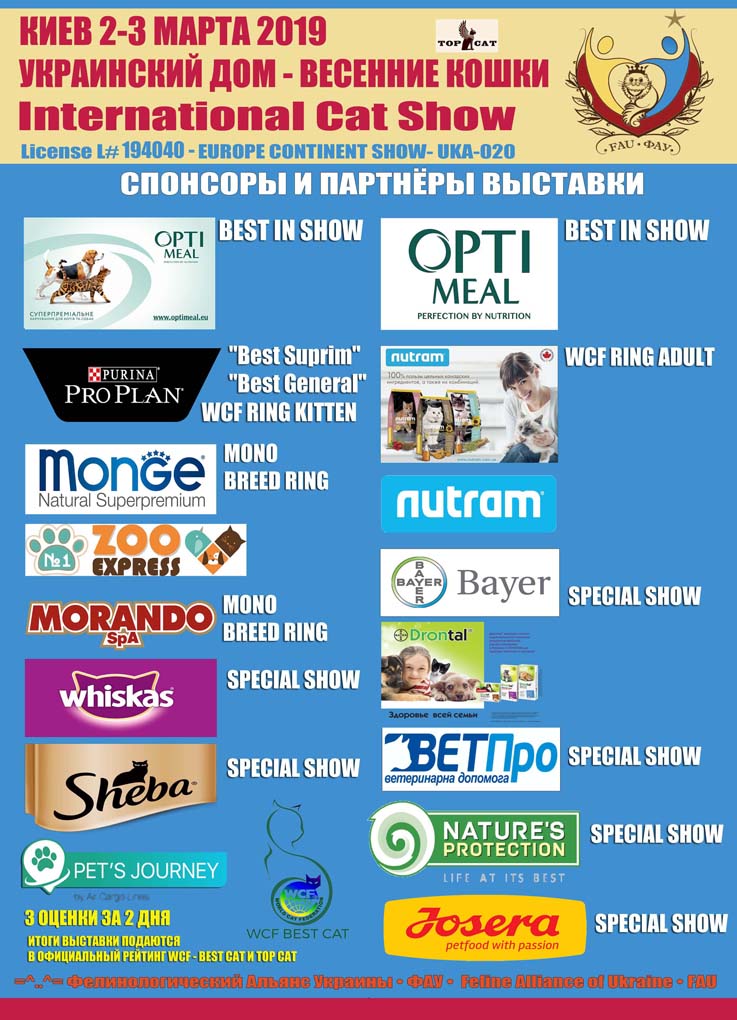 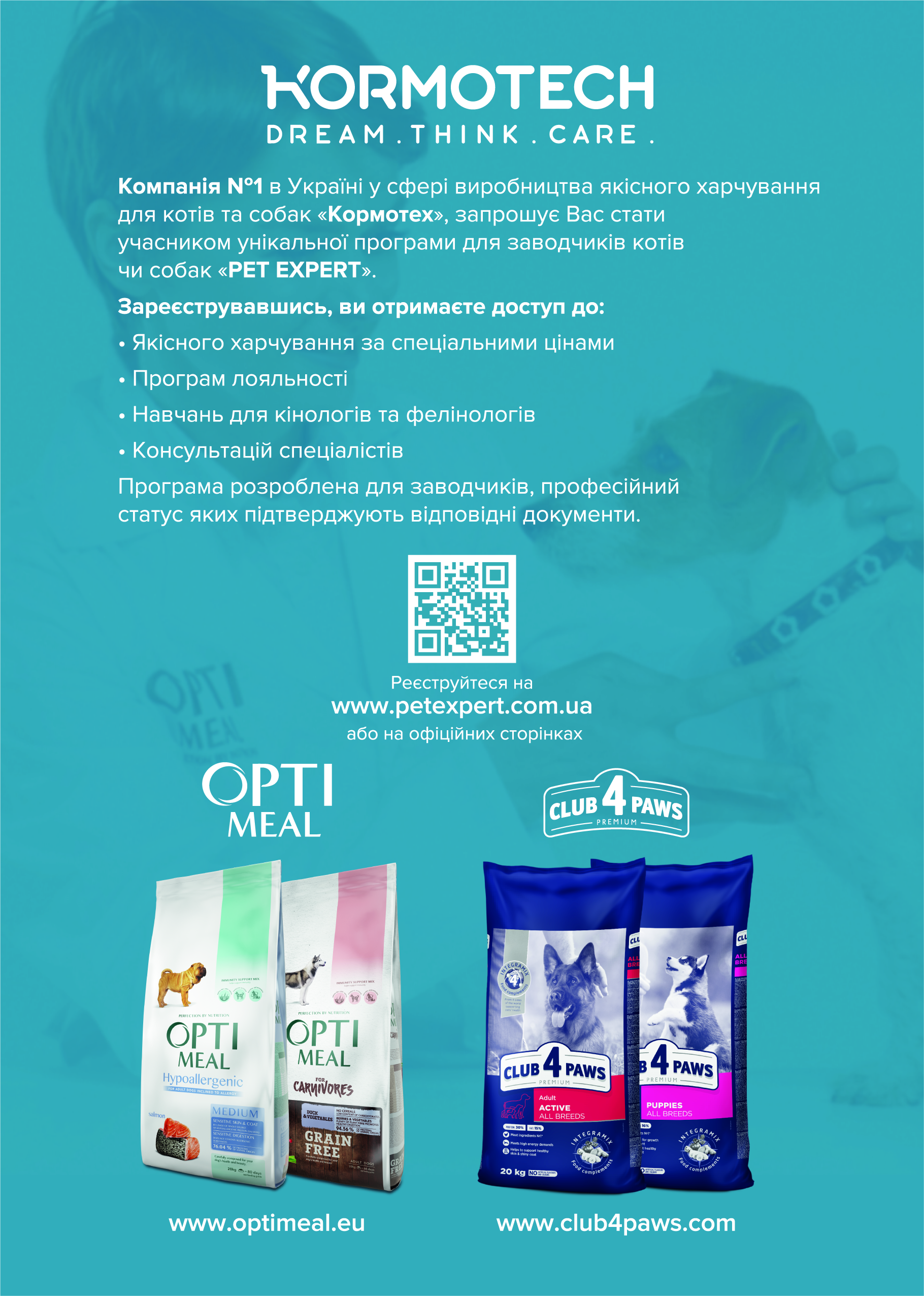 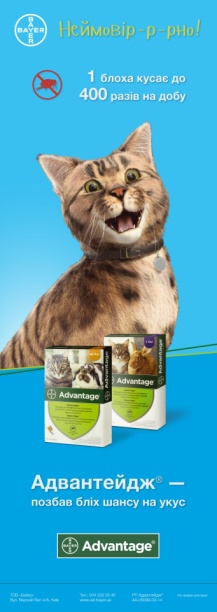 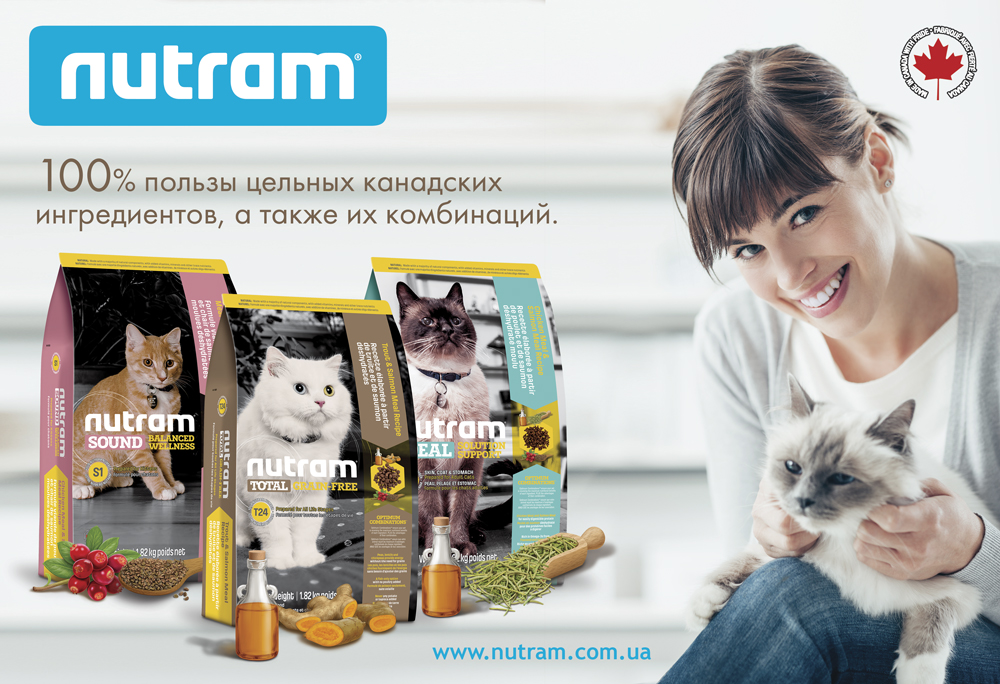 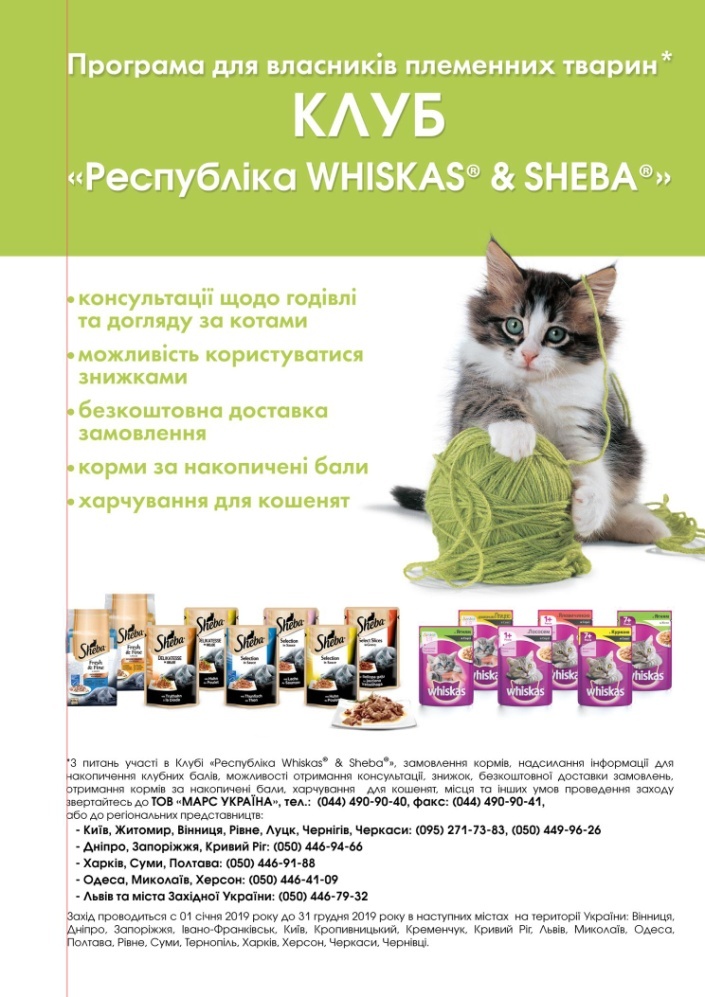 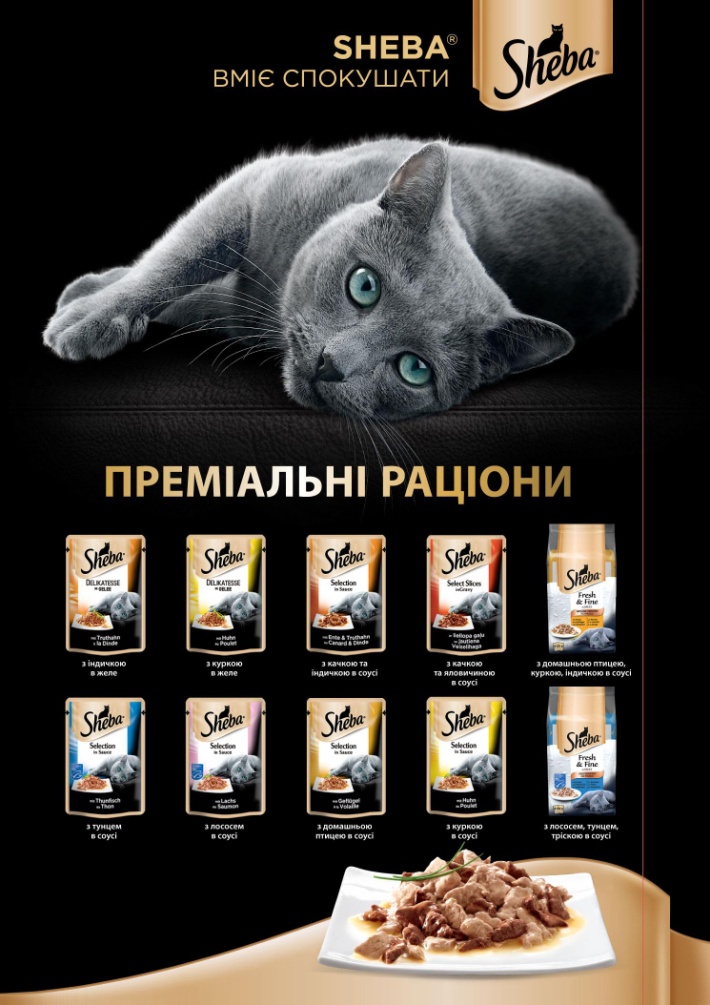 Фелинологический Альянс Украины 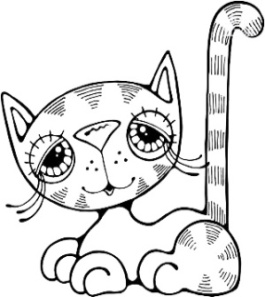 от всего сердца благодарит участников, соучастников и спонсоров БАЛА КОШЕК, за помощь в его организации.  Успехов ВАМ и ПРОЦВЕТАНИЯ!Фелинологический Альянс Украины от всего сердца благодарит участников, соучастников и спонсоров БАЛА КОШЕК, за помощь в его организации.  Успехов ВАМ и ПРОЦВЕТАНИЯ!Фелинологический Альянс Украины от всего сердца благодарит участников, соучастников и спонсоров БАЛА КОШЕК, за помощь в его организации.  Успехов ВАМ и ПРОЦВЕТАНИЯ!Фелинологический Альянс Украины от всего сердца благодарит участников, соучастников и спонсоров БАЛА КОШЕК, за помощь в его организации.  Успехов ВАМ и ПРОЦВЕТАНИЯ!Правила поведения на выставках ФАУ!Дорогие Участники выставки!Приезжайте на выставку, как на праздник, на котором одновременно соберутся все Ваши друзья. Участвуйте во всех конкурсах, которые нелепо пытаются организовать устроители выставки. Возможно, не совсем удачно, но - они стараются…Отнеситесь к ним, как к себе подобным, с пониманием к различного рода недостаткам в процессе выставки… Поверьте, они Вам рады!В случае если эксперт не смог оценить по достоинству ваше сокровище - пожалейте эксперта, он тоже человек, и ему свойственно ошибаться.  Будут и другие…От всего сердца радуйтесь не только своим победам –                                                        и ваши, не заставят себя долго ждать.Общайтесь с посетителями (гостями выставки) – заражайте их своим увлечением. Не бойтесь, что они примут вас (извините), за людей, которые слегка не в ладах с головой.Не будем обижаться на правду. Пожелаем им приобщиться!Ведь это приносит нам радость! Помним об этом!По окончанию выставки, ПОЖАЛУЙСТА - опустите организаторам все их грехи.  Поверьте, они болели за каждого из Вас, и надеются, что несмотря ни на что, все плохое забудется,                                                                                 а  хорошее - останется с Вами!Успехов ВАМ!  Любви , Вдохновения и желанного всеми нами МИРА!                                                                        С Уважением к Вам и Вашим Кошкам!                                                                           Фелинологический Альянс Украины Правила поведения на выставках ФАУ!Дорогие Участники выставки!Приезжайте на выставку, как на праздник, на котором одновременно соберутся все Ваши друзья. Участвуйте во всех конкурсах, которые нелепо пытаются организовать устроители выставки. Возможно, не совсем удачно, но - они стараются…Отнеситесь к ним, как к себе подобным, с пониманием к различного рода недостаткам в процессе выставки… Поверьте, они Вам рады!В случае если эксперт не смог оценить по достоинству ваше сокровище - пожалейте эксперта, он тоже человек, и ему свойственно ошибаться.  Будут и другие…От всего сердца радуйтесь не только своим победам –                                                        и ваши, не заставят себя долго ждать.Общайтесь с посетителями (гостями выставки) – заражайте их своим увлечением. Не бойтесь, что они примут вас (извините), за людей, которые слегка не в ладах с головой.Не будем обижаться на правду. Пожелаем им приобщиться!Ведь это приносит нам радость! Помним об этом!По окончанию выставки, ПОЖАЛУЙСТА - опустите организаторам все их грехи.  Поверьте, они болели за каждого из Вас, и надеются, что несмотря ни на что, все плохое забудется,                                                                                 а  хорошее - останется с Вами!Успехов ВАМ!  Любви , Вдохновения и желанного всеми нами МИРА!                                                                        С Уважением к Вам и Вашим Кошкам!                                                                           Фелинологический Альянс Украины Правила поведения на выставках ФАУ!Дорогие Участники выставки!Приезжайте на выставку, как на праздник, на котором одновременно соберутся все Ваши друзья. Участвуйте во всех конкурсах, которые нелепо пытаются организовать устроители выставки. Возможно, не совсем удачно, но - они стараются…Отнеситесь к ним, как к себе подобным, с пониманием к различного рода недостаткам в процессе выставки… Поверьте, они Вам рады!В случае если эксперт не смог оценить по достоинству ваше сокровище - пожалейте эксперта, он тоже человек, и ему свойственно ошибаться.  Будут и другие…От всего сердца радуйтесь не только своим победам –                                                        и ваши, не заставят себя долго ждать.Общайтесь с посетителями (гостями выставки) – заражайте их своим увлечением. Не бойтесь, что они примут вас (извините), за людей, которые слегка не в ладах с головой.Не будем обижаться на правду. Пожелаем им приобщиться!Ведь это приносит нам радость! Помним об этом!По окончанию выставки, ПОЖАЛУЙСТА - опустите организаторам все их грехи.  Поверьте, они болели за каждого из Вас, и надеются, что несмотря ни на что, все плохое забудется,                                                                                 а  хорошее - останется с Вами!Успехов ВАМ!  Любви , Вдохновения и желанного всеми нами МИРА!                                                                        С Уважением к Вам и Вашим Кошкам!                                                                           Фелинологический Альянс Украины Правила поведения на выставках ФАУ!Дорогие Участники выставки!Приезжайте на выставку, как на праздник, на котором одновременно соберутся все Ваши друзья. Участвуйте во всех конкурсах, которые нелепо пытаются организовать устроители выставки. Возможно, не совсем удачно, но - они стараются…Отнеситесь к ним, как к себе подобным, с пониманием к различного рода недостаткам в процессе выставки… Поверьте, они Вам рады!В случае если эксперт не смог оценить по достоинству ваше сокровище - пожалейте эксперта, он тоже человек, и ему свойственно ошибаться.  Будут и другие…От всего сердца радуйтесь не только своим победам –                                                        и ваши, не заставят себя долго ждать.Общайтесь с посетителями (гостями выставки) – заражайте их своим увлечением. Не бойтесь, что они примут вас (извините), за людей, которые слегка не в ладах с головой.Не будем обижаться на правду. Пожелаем им приобщиться!Ведь это приносит нам радость! Помним об этом!По окончанию выставки, ПОЖАЛУЙСТА - опустите организаторам все их грехи.  Поверьте, они болели за каждого из Вас, и надеются, что несмотря ни на что, все плохое забудется,                                                                                 а  хорошее - останется с Вами!Успехов ВАМ!  Любви , Вдохновения и желанного всеми нами МИРА!                                                                        С Уважением к Вам и Вашим Кошкам!                                                                           Фелинологический Альянс Украины Программа выставки:Программа выставки:Программа выставки:Программа выставки:Суббота – 2 мартаСуббота – 2 мартаВоскресенье – 3 мартаВоскресенье – 3 мартаРегистрация участников и ветеринарный контроль9.00-10.30Регистрация участников10.00-11.00Официальное открытие выставки11.00Официальное открытие выставки11.00Экспертиза11.30-18.30Экспертиза11.30-17.30Конкурсы,  “Best  in Show”16.00-18.00Конкурсы,  “Best  in Show”16.30-18.30Закрытие 1-го  дня выставки18.30-19.00Закрытие выставки, сбор оборудования, получение оценочных сертификатов18.30-19.30СПИСОК УЧАСТНИКОВ№№№№№№№№"Andrushenko T.61; 39"Artemenko87;90;91"Averina T.66;52;70"Balukova E.65;59;37"Beldii A.58"Berezovskaya S.191;192;183;170"Bezhura S.207;"Bibro N.159;152;229"Bitulina T.  106;220Bogdan53"Chirskaya T.107"Chyrva H.43;57"Daliya M.112"Danilyuk I.186"Demchuk L.26;172;12;11;177"Drjumova I.86Filatova U.211"Fontaniy I.219"Galuschenko I.166;153"Geraschenko T.162"Grabovenko D.34;182;29;31;23"Grishkov D.51;54;49"Heorgii H.218;212"Horpinich A.109;108;114;113"Ivanenko L.199;198;196;197"Ivaschenko T.119;120;121"Kalnychenko N.35"Kaminovskaya E.98;95;93;97;92"Klimenko N.128;124"Kochetkova E.123;126;130;122;131"Kochybeyi Nataliy73;79; 74"Kornuh Oksana56;72;75;76"Korotov G.81"Korovina G.25;13;30"Kovalenko I.38;40;44;77;80;41"Kovalevskaya A.158;156"Kucher K.100;105;101"Kudlay Ella133;135;134;1"Kurenchanina E.111;103"Kustova E.24;27;32"Kuznetsova N.154;189;181;179;175"Kyryliak L.55"Litovka Y.216;215;217;214;213"Luchko N.60;71"Luschinskiy A.28"Minenko S.64;47;46;50;42"Moroz Irina125;127;129"Moshinskaia E.165"Myshkovska M.151"Obzha Liliya45;68"Oksana B.205"Ovcharenko M.20;160"Parashuta M.63;67;48"Pechorina N.150;149"Pigul Marina188"Pinchuk Y.96"Polubok M.168;180"Ponomarenko L.10;14;195;16;22;18"Pozdnyakova L.155"Radko Y.4;184;17;19;178;138;136;139"Reshetnyak Е.210;190;163"Revutskaya O.200;202;201;203;204"Rubezhniak I.142;8;9"Sadliuk N.7;147;5"Samharadze V.209"Semenii E.102"Serbin S.145;144;143"Shostak L.3;99;6;2;140;141"Shypitkova L.206"Sicheva I.36;78"Sitii A.118"Skyba T.164"Smirnova I.62"Solomina E.187;33;21"Solunska S.148"Steblyuk V.89;94;88Tarapak Elena225"Valyukhova H.69Vasilkovskaya A.228"Vashchenko N.84;82;85"Vaskivska S.116;104;117"Vinnichuk V.194;174;193"Visockaya G.161;173;110"Vovk N.157;176;167;185;171"Vrublevskaya S.115"Zmiievska V.15